T.C.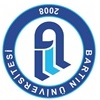 BARTIN ÜNİVERSİTESİSOSYAL SORUMLULUK PROJE KOORDİNATÖRLÜĞÜSTRATEJİK HEDEF VE GÖSTERGELERİN 2023 YILI GERÇEKLEŞME RAPORUAmaç (A4)Amaç (A4)Bölgesel Kalkınmaya Yönelik Sosyal, Kültürel ve Bilimsel Faaliyetleri ArttırmakBölgesel Kalkınmaya Yönelik Sosyal, Kültürel ve Bilimsel Faaliyetleri ArttırmakBölgesel Kalkınmaya Yönelik Sosyal, Kültürel ve Bilimsel Faaliyetleri ArttırmakBölgesel Kalkınmaya Yönelik Sosyal, Kültürel ve Bilimsel Faaliyetleri ArttırmakBölgesel Kalkınmaya Yönelik Sosyal, Kültürel ve Bilimsel Faaliyetleri ArttırmakBölgesel Kalkınmaya Yönelik Sosyal, Kültürel ve Bilimsel Faaliyetleri ArttırmakBölgesel Kalkınmaya Yönelik Sosyal, Kültürel ve Bilimsel Faaliyetleri ArttırmakBölgesel Kalkınmaya Yönelik Sosyal, Kültürel ve Bilimsel Faaliyetleri ArttırmakBölgesel Kalkınmaya Yönelik Sosyal, Kültürel ve Bilimsel Faaliyetleri ArttırmakBölgesel Kalkınmaya Yönelik Sosyal, Kültürel ve Bilimsel Faaliyetleri ArttırmakBölgesel Kalkınmaya Yönelik Sosyal, Kültürel ve Bilimsel Faaliyetleri ArttırmakHedef (H4.3)Hedef (H4.3)Üniversitenin sosyal ve kültürel faaliyetleri arttırılacaktır.Üniversitenin sosyal ve kültürel faaliyetleri arttırılacaktır.Üniversitenin sosyal ve kültürel faaliyetleri arttırılacaktır.Üniversitenin sosyal ve kültürel faaliyetleri arttırılacaktır.Üniversitenin sosyal ve kültürel faaliyetleri arttırılacaktır.Üniversitenin sosyal ve kültürel faaliyetleri arttırılacaktır.Üniversitenin sosyal ve kültürel faaliyetleri arttırılacaktır.Üniversitenin sosyal ve kültürel faaliyetleri arttırılacaktır.Üniversitenin sosyal ve kültürel faaliyetleri arttırılacaktır.Üniversitenin sosyal ve kültürel faaliyetleri arttırılacaktır.Üniversitenin sosyal ve kültürel faaliyetleri arttırılacaktır.Performans GöstergeleriPerformans GöstergeleriHedefe Etkisi (%)Hedefe Etkisi (%)Hedef 2023Gerçekleşen 2023Gerçekleşen 2023Gerçekleşme DurumuGerçekleşme DurumuAçıklamaAçıklamaAçıklamaEylem PlanıEylem PlanıPG4.3.1 Topluma katkı amaçlı düzenlenen etkinlik sayısı PG4.3.1 Topluma katkı amaçlı düzenlenen etkinlik sayısı 100100109898UlaşıldıUlaşıldıBirlikte Güçlüyüz Birlikte Başaracağız, Proje No= 2023001, Proje Akademik Danışmanı Öğr. Gör. Özkan AVCI, Meslek Yüksekokulu, 05.04.2023.Kişiye Özel Bileklik, Proje No= 2023002, Proje Akademik Danışmanı= Öğr. Gör. Simge ÖZTÜRK, Sağlık Bilimleri Fakültesi, 27.02.2023.Bit Tokası, Proje No= 2023003, Proje Akademik Danışmanı= Öğr. Gör. Simge ÖZTÜRK, Sağlık Bilimleri Fakültesi, 14.03.2023.Çocuklara Yönelik Cinsel İstismar Eğitimi, Proje No= 2023004, Proje Akademik Danışmanı= Öğr. Gör. Simge ÖZTÜRK, 08.04.2023.Depremzede Çocuklara Film İzleterek ve Sohbet Ederek Sosyalleşmelerine Yardımcı Olmak, Proje No= 2023005, Proje Akademik Danışmanı= Öğr. Gör. Simge ÖZTÜRK, Sağlık Bilimleri Fakültesi, 09.04.2023.Emzirme Önlüğü, Proje No= 2023006, Proje Akademik Danışmanı= Öğr. Gör. Simge ÖZTÜRK, Sağlık Bilimleri Fakültesi, 27.02.2023.Emzirme Önlüğü, Proje No= 2023007, Proje Akademik Danışmanı= Öğr. Gör. Simge ÖZTÜRK, Sağlık Bilimleri Fakültesi, 27.02.2023.Panik Değil İlkyardım Kurtarır!, Proje No= 2023008, Proje Akademik Danışmanı= Öğr. Gör. Simge ÖZTÜRK, Sağlık Bilimleri Fakültesi, 27.02.2023.Maske, Proje No= 2023009, Proje Akademik Danışmanı= Öğr. Gör. Simge ÖZTÜRK, Sağlık Bilimleri Fakültesi, 27.02.2023.Otizmli Çocuklarla Zıldır Zıp, Meyve Sepeti ve Balon Oyunu Gibi Eğitsel ve Bedensel Faaliyetleri Ön Plana Çıkaran Oyunlar Oynamak, Proje No= 2023010, Proje Akademik Danışmanı= Öğr. Gör. Simge ÖZTÜRK, Sağlık Bilimleri Fakültesi, 09.04.2023.Oyun Hamuru, Proje No= 2023011, Proje Akademik Danışmanı= Öğr. Gör. Simge ÖZTÜRK, Sağlık Bilimleri Fakültesi, 27.02.2023.Oyun Hamuru, Proje No= 2023012, Proje Akademik Danışmanı= Öğr. Gör. Simge ÖZTÜRK, Sağlık Bilimleri Fakültesi, 27.02.2023.Tek Kullanımlık Terlik, Proje No= 2023013, Proje Akademik Danışmanı= Öğr. Gör. Simge ÖZTÜRK, Sağlık Bilimleri Fakültesi, 06.04.2023.Bir Tebessüm Yeter, Proje No= 2023014, Proje Akademik Danışmanı= Dr. Öğr. Üyesi	Yeliz ÇAKIR KOÇAK, Sağlık Bilimleri Fakültesi, 08.02.2023.Bit Tokası, Kafanız Rahatsa İçiniz Rahat, Proje No= 2023015, Proje Akademik Danışmanı= Öğr. Gör. Simge ÖZTÜRK, Sağlık Bilimleri Fakültesi, 28.02.2023.Güzel Günler Göreceğiz Çocuklar, Proje No= 2023016, Proje Akademik Danışmanı= Dr. Öğr. Üyesi Pınar AKYILDIZ,	Eğitim Fakültesi, 27.02.2023.	Sevginin Gücü, Proje No= 2023017, Proje Akademik Danışmanı= Dr. Öğr. Üyesi Pınar AKYILDIZ, Eğitim Fakültesi, 27.02.2023.Umuda Dokunuş, Proje No= 2023018, Proje Akademik Danışmanı= Dr. Öğr. Üyesi Pınar AKYILDIZ, Eğitim Fakültesi, 27.02.2023.Sesimi duyan var mı?, Proje No= 2023019, Proje Akademik Danışmanı= Dr. Öğr. Üyesi Pınar AKYILDIZ, Eğitim Fakültesi, 27.02.2023.Beraber Başaracağız, Proje No= 2023020, Proje Akademik Danışmanı= Dr. Öğr. Üyesi Pınar AKYILDIZ, Eğitim Fakültesi, 27.02.2023.Çeşmeni Kapat Geleceği Aydınlat, Proje No= 2023021, Proje Akademik Danışmanı= Doç. Dr. Ahmet Volkan YÜZÜAK, Eğitim Fakültesi, 28.02.2023.Kitaplarla İyileştirelim, Kütüphane Oluşturalım, Proje No= 2023022, Proje Akademik Danışmanı= Dr. Öğr. Üyesi Yasemin BÜYÜKŞAHİN, Eğitim Fakültesi, 27.02.2023.1 Dakikada Türkçe, Proje No= 2023023, Proje Akademik Danışmanı= Doç. Dr. Mustafa KOCAARSLAN, Eğitim Fakültesi, 27.02.2023.Hayvan Sevgisi Çocukken Başlar, Proje No= 2023024, Proje Akademik Danışmanı= Dr. Öğr. Üyesi Fatıma Betül DEMİR, Eğitim Fakültesi, 27.02.2023.Yarının Umudu Olan Çocuklara Kırtasiye Yardımı, Proje No= 2023025, Proje Akademik Danışmanı= Dr. Öğr. Üyesi Fatıma Betül DEMİR, Eğitim Fakültesi, 27.02.2023.Sokakta Yardıma Muhtaç Dostlarımız Var, Proje No= 2023026, Proje Akademik Danışmanı= Dr. Öğr. Üyesi Fatıma Betül DEMİR, Eğitim Fakültesi, 27.02.2023.  Bir Kitap Bin Hayat, Proje No= 2023027, Proje Akademik Danışmanı= Dr. Öğr. Üyesi Fatıma Betül DEMİR, Eğitim Fakültesi, 27.02.2023. AFAD Gönüllüsüyüm, Proje No= 2023028, Proje Akademik Danışmanı= Dr. Öğr. Üyesi Özge GÜN, Eğitim Fakültesi, 03.03.2023.Gençliğe Renk Kat, Proje No= 2023029, Proje Akademik Danışmanı= Dr. Öğr. Üyesi Ceren DOĞAN, Eğitim Fakültesi, 27.02.2023.Otistik Çocuklarla Taş Boyama, Proje No= 2023030, Proje Akademik Danışmanı= Dr. Öğr. Üyesi Ceren DOĞAN, Eğitim Fakültesi, 27.02.2023.Özel Eğitimli Çocukları Yaşama Dahil Et, Proje No= 2023031, Proje Akademik Danışmanı= Dr. Öğr. Üyesi Ceren DOĞAN, Eğitim Fakültesi, 27.02.2023.Sanatla Duvarlara Renk Kat, Proje No= 2023032, Proje Akademik Danışmanı= Dr. Öğr. Üyesi Ceren DOĞAN, Eğitim Fakültesi, 27.02.2023.Şirin Çocuklar Duvarı, Proje No= 2023033, Proje Akademik Danışmanı= Dr. Öğr. Üyesi Ceren DOĞAN, Eğitim Fakültesi, 	27.02.2023.Saklambaç E-Dergisiyle Okul Çağı Çocuklarına Ulaşıyoruz, Proje No= 2023034, Proje Akademik Danışmanı= Doç. Dr. Asiye PARLAK RAKAP, Eğitim Fakültesi, 27.02.2023.Sosyal Mutluluk Projesi, Proje No= 2023035, Proje Akademik Danışmanı= Dr. Öğr. Üyesi Esra SÖZER BOZ,	Eğitim Fakültesi, 27.02.2023.Gülümsesin Minik Kalpler, Proje No= 2023036, Proje Akademik Danışmanı= Dr. Öğr. Üyesi Esra SÖZER BOZ, Eğitim Fakültesi, 27.02.2023.Her Çocuk Özeldir, Proje No= 2023037, Proje Akademik Danışmanı= Dr. Öğr. Üyesi Esra SÖZER BOZ, Eğitim Fakültesi, 27.02.2023.Gelin Birlikte Eğlenelim, Proje No= 2023038, Proje Akademik Danışmanı= Dr. Öğr. Üyesi Esra SSÖZER BOZ, Eğitim Fakültesi, 27.02.2023.Erken Destek Projesi, Proje No= 2023039, Proje Akademik Danışmanı= Dr. Öğr. Üyesi Esra SÖZER BOZ, Eğitim Fakültesi, 27.02.2023.Çocuk Birlik Projesi, Proje No= 2023040, Proje Akademik Danışmanı= Dr. Öğr. Üyesi Esra SÖZER BOZ, Eğitim Fakültesi, 27.02.2023.Gönüllü Başarı, Proje No= 2023041, Proje Akademik Danışmanı= Dr. Öğr. Üyesi Esra SÖZER BOZ, Eğitim Fakültesi, 27.02.2023.Eğlenceli Matematik, Proje No= 2023042, Proje Akademik Danışmanı= Doç. Dr. Neslihan USTA, Eğitim Fakültesi, 27.02.2023.Sıfırdan Deprem, Proje No= 2023043, Proje Akademik Danışmanı= Dr. Öğr. Üyesi Görkem Avcı, Eğitim Fakültesi, 27.02.2023.Çık Dışarya Oynayalım, Proje No= 2023044, Proje Akademik Danışmanı= Dr. Öğr. Üyesi Ümmühan AKPINAR, Eğitim Fakültesi, 27.02.2023.Minik Tohumlarla Sebze Bahçe, Proje No= 2023045, Proje Akademik Danışmanı= Dr. Öğr. Üyesi Ümmühan AKPINAR, Eğitim Fakültesi, 27.02.2023.Suyumuz Varsa, Geleceğimiz Var, Proje No= 2023046, Proje Akademik Danışmanı= Dr. Öğr. Üyesi Ümmühan AKPINAR,	Eğitim Fakültesi, 27.02.2023.Minik Adımlarla Okuma Serüveni, Proje No= 2023047, Proje Akademik Danışmanı= Dr. Öğr. Üyesi Ümmühan AKPINAR,	Eğitim Fakültesi, 27.02.2023.Gönüllü ol, bir hayata da sen dokun, Proje No= 2023048, Proje Akademik Danışmanı= Gör. Dr. Semanur KANDİL, 27.02.2023.El Ele Depremden Etkilenen Öğrencilere Destek, Proje No= 2023049, Proje Akademik Danışmanı= Öğr. Gör. Dr. Deniz Ayşegül SÖĞÜT, Sağlık Hizmetleri Meslek Yüksek Okulu, 27.02.2023.Geleceğe Dönüşüm Projesi, Proje No= 2023050, Proje Akademik Danışmanı= Öğr. Gör. Hatice KARACA, Ulus Meslek Yükseokulu, 27.02.2023.Kızılay Gönüllülüğü Projesi, Proje No= 2023051, Proje Akademik Danışmanı= Öğr. Gör Hatice KARACA, Ulus Meslek Yüksekokulu, 24.03.2023.Küçük Dostlarımıza Yardımeli, Proje No= 2023052, Proje Akademik Danışmanı= Öğr. Gör. Hatice KARACA,	Ulus Meslek Yüksekokulu, 02.04.2023.Minik Düşler Projesi, Proje No= 2023053, Proje Akademik Danışmanı= Öğr. Gör. Hatice KARACA, Ulus Meslek Yüksekokulu, 06.03.2023.Sadık Dostlarımız Projesi, Proje No= 2023054, Proje Akademik Danışmanı= Öğr. Gör. Hatice KARACA, Ulus Meslek Yüksekokulu, 27.02.2023.Sevimli Dostlar Projesi, Proje No= 2023055, Proje Akademik Danışmanı= Öğr. Gör. Hatice KARACA, Ulus Meslek Yüksekokulu, 01.04.2023.Sokaktaki Canlar Projesi, Proje No= 2023056, Proje Akademik Danışmanı= Öğr. Gör. Hatice KARACA, Ulus Meslek Yüksekokulu, 27.02.2023.Sokaktaki Dostlarımız Projesi, Proje No= 2023057, Proje Akademik Danışmanı= Öğr. Gör. Hatice KARACA, Ulus Meslek Yüksekokulu, 27.02.2023.Yardımeli Derneği Gönüllülük Projesi, Proje No= 2023058, Proje Akademik Danışmanı= Öğr. Gör. Hatice KARACA, Ulus Meslek Yüksekokulu, 27.02.2023.Empati Gücü Yüksek Çocuklar için Her Okula Kütüphane, Proje No= 2023059, Proje Akademik Danışmanı= Öğr. Gör. Ruşen AKMAN, Sağlık Hizmetleri Meslek Yüksekokulu, 06.04.2023.Bir Kitabım Olsun, Proje No= 2023060, Proje Akademik Danışmanı= Öğr. Gör. Ruşen AKMAN,	Sağlık Hizmetleri Meslek Yüksekokulu, 01.04.2023.İyilik Yap Fark Yarat, Proje No= 2023061, Proje Akademik Danışmanı= Öğr. Gör. Ruşen AKMAN, Sağlık Hizmetleri Meslek Yüksekokulu, 01.04.2023.Görünmeyeni Görenler, Proje No= 2023062, Proje Akademik Danışmanı= Öğr. Gör. Ruşen AKMAN,	Sağlık Hizmetleri Meslek Yüksekokulu, 01.04.2023.“Bir Dünya Çiçek”  Ağaçlandırma ve Çiçeklendirme Uygulamaları, Proje No= 2023063, Proje Akademik Danışmanı= Öğr. Gör. Ruşen AKMAN,	Sağlık Hizmetleri Meslek Yüksekokulu, 27.02.2023.Atölyede Sihirbazlık Numaraları, Proje No= 2023064, Proje Akademik Danışmanı= Öğr. Gör. Ruşen AKMAN,	Sağlık Hizmetleri Meslek Yüksekokulu, 06.04.2023.Mutlu Ağaçlar Fidan Dikimi, Proje No= 2023065, Proje Akademik Danışmanı= Öğr. Gör. Ruşen AKMAN, Sağlık Hizmetleri Meslek Yüksekokulu, 06.04.2023.Giymiyorsan Giydir, Proje No= 2023066, Proje Akademik Danışmanı= Öğr. Gör. Ruşen AKMAN,	Sağlık Hizmetleri Meslek Yüksekokulu, 06.04.2023.Temiz Camii Temiz Toplum, Proje No= 2023067, Proje Akademik Danışmanı= Öğr. Gör. Ruşen AKMAN, Sağlık Hizmetleri Meslek Yüksekokulu, 25.02.2023.Bir Kalp Mama Bir Kalp Su, Proje No= 2023068, Proje Akademik Danışmanı= Öğr. Gör. Ruşen AKMAN,	Sağlık Hizmetleri Meslek Yüksekokulu, 01.04.2023.Gönüllülük ile Yeşillenelim, Proje No= 2023069, Proje Akademik Danışmanı= Öğr. Gör. Ruşen AKMAN,	Sağlık Hizmetleri Meslek Yüksekokulu, 27.03.2023.Gönüllülük ile Mutlu Sokak Hayvanları, Proje No= 2023070, Proje Akademik Danışmanı= Öğr. Gör. Ruşen AKMAN, Sağlık Hizmetleri Meslek Yüksekokulu, 27.04.2023.Empati Gücü Yüksek Çocuklar İçin Kütüphane Kurmak, Proje No= 2023071, Proje Akademik Danışmanı= Arş. Gör. Dr. Çağrıalp ARSLAN,	Mühendislik Fakültesi, 10.04.2023.	Kan bağışı ve organ bağışının önemini vurgulayacak sunumlar hazırlamak, Proje No= 2023072, Proje Akademik Danışmanı= Arş. Gör. Dr. Çağrıalp ARSLAN, Mühendislik	Fakültesi, 22.03.2023.Çevre Temizliği, Proje No= 2023073, Proje Akademik Danışmanı= Arş. Gör. Dr. Çağrıalp ARSLAN, Mühendislik Fakültesi, 27.03.2023.İllerde Çevre ve Hijyen Farkındalığı ve Çevre Temizliği Uygulaması, Proje No= 2023074, Proje Akademik Danışmanı= Arş. Gör. Dr. Çağrıalp ARSLAN, Mühendislik Fakültesi, 01.04.2023.Köy Okullarına İlk Yardım Çantası Yardımı, Proje No= 2023075, Proje Akademik Danışmanı= Arş. Gör. Dr. Çağrıalp ARSLAN, Mühendislik Fakültesi, 01.04.2023.Topluma Duyarlı Türkiye Gençleri, Proje No=2023G001, Proje Akademik Danışmanı=Öğr. Gör. Özkan AVCI, Meslek Yüksekokulu, 10.03.2023 Sağlıklı Gülüşler, Temiz Eller, Proje No=2023G002, Proje Akademik Danışmanı= Öğr. Gör. Osman ŞALCI, Sağlık Hizmetleri Meslek Yüksekokulu, 09.03.2023. Kitap En İyi İlaçtır, Proje No=2023G003, Proje Akademik Danışmanı= Öğr. Gör. Arzu TAZEGÜN, Sağlık Hizmetleri Meslek Yüksekokulu, 26.10.2023. Hastanedeki Çocuklara Kitap Kazandırmak, Proje No=2023G004, Proje Akademik Danışmanı= Öğr. Gör. Necla KUNDAKÇI, Sağlık Hizmetleri Meslek Yüksekokulu, 03.11.2023 Her Yaşta İlk Yardım, Proje No=2023G005, Proje Akademik Danışmanı= Öğr. Gör. Necla KUNDAKÇI, Sağlık Hizmetleri Meslek Yüksekokulu, 13.11.2023Tek Dokunmalık Elektronik Devre, Proje No=2023G006, Proje Akademik Danışmanı= Öğr. Gör. Necla KUNDAKÇI, Sağlık Hizmetleri Meslek Yüksekokulu, 13.11.2023 Otizmin Farkındayız Onların Yanındayız, Proje No=2023G007, Proje Akademik Danışmanı= Öğr. Gör. Osman ŞALCI, Sağlık Hizmetleri Meslek Yüksekokulu, 30.10.2023.SMA ya Farkında Olalım, Proje No=2023G008, Proje Akademik Danışmanı= Öğr. Gör. Osman ŞALCI, Sağlık Hizmetleri Meslek Yüksekokulu, 30.10.2023.Çocuklar Kozalıklarla Tanışıyor, Proje No=2023G009, Proje Akademik Danışmanı= Öğr. Gör. Osman ŞALCI, Sağlık Hizmetleri Meslek Yüksekokulu, 30.10.2023. Kuşak Buluşması, Proje No=2023G010, Proje Akademik Danışmanı= Prof. Dr. Birgül KOÇAK OKSEV, Edebiyat Fakültesi, 17.11.2023.Geriye Dön, Çöpünü Al, Proje No=2023G011, Proje Akademik Danışmanı= Öğr. Gör. Osman ŞALCI, Sağlık Hizmetleri Meslek Yüksekokulu, 10.09.2023.İki Kuşak Tek Fark, Proje No=2023G012, Proje Akademik Danışmanı= Prof. Dr. Birgül KOÇAK OKSEV, Edebiyat Fakültesi, 17.11.2023.Deniz Kirliliğine Dair Sanat Yoluyla Farkındalık Yaratma Çalışması, Proje No=2023G013, Proje Akademik Danışmanı= Prof. Dr. Birgül KOÇAK OKSEV, Edebiyat Fakültesi, 17.11.2023.Görme Engelli Üniversite Öğrencileri İçin Sesli Ders Materyali Koleksiyonu, Proje No=2023G014, Proje Akademik Danışmanı= Prof. Dr. Birgül KOÇAK OKSEV, Edebiyat Fakültesi, 17.11.2023.Vücudumuz GDO İstemez, Proje No=2023G015, Proje Akademik Danışmanı= Öğr. Gör. Osman ŞALCI, Sağlık Hizmetleri Meslek Yüksekokulu, 01.11.2023.Sağlam Kafa Sağlam Vücut, Proje No=2023G016, Proje Akademik Danışmanı= Öğr. Gör. Osman ŞALCI, Sağlık Hizmetleri Meslek Yüksekokulu, 01.11.2023.Bir Kap Sevgi, Proje No=2023G017, Proje Akademik Danışmanı= Öğr. Gör. Necla KUNDAKÇI, Sağlık Hizmetleri Meslek Yüksekokulu, 11.06.2023Solmayan Çiçekler, Proje No=2023G018, Proje Akademik Danışmanı= Öğr. Gör. Necla KUNDAKÇI, Sağlık Hizmetleri Meslek Yüksekokulu, 11.06.2023Yaşlılarda Zihinsel ve Fiziksel Egzersizin Önemi, Proje No=2023G019, Proje Akademik Danışmanı= Öğr. Gör. Necla KUNDAKÇI, Sağlık Hizmetleri Meslek Yüksekokulu, 12.06.2023Enerji Tasarrufu, Proje No=2023G020, Proje Akademik Danışmanı= Öğr. Gör. Osman ŞALCI, Sağlık Hizmetleri Meslek Yüksekokulu, 12.06.2023.Depremzede Çocuklara Yönelik Etkinlikler (Bilim Uygulamaları, Yaratıcı Drama Etkinlikleri, Türkçe-Matematik- Hayat Bilgisi Ders Desteği, Kil Atölyesi, Resim Atölyesi, Kariyer Planlama Anne-Çocuk Etkileşim Etkinliği, Etkileşimli Kitap Okuma Etkinliği Spor Etkinlikleri, Seramik Atölyesi, Eğlenceli Matematik, Yaratıcı Yazma/Yazarlık Atölyesi, İngilizce Konuşma, Sanat Eğitimi Akıl Zeka Oyunları, Proje Yazma Atölyesi, Eğitici Oyun, Oyunla Düşsel Beceri Eğitimi), BARÜ Çocuk Eğitimi Uygulama ve Araştırma Merkezi, Mart-Nisan 2023.Depremzede Çocuklara Yönelik Etkinlikler: Okuma Bayramı Etkinliği, BARÜ Çocuk Eğitimi Uygulama ve Araştırma Merkezi, 14.04.2023.‘BARÜ Depremzede Çocuklara Yol Arkadaşlığı Yapıyor’ Etkinliği, BARÜ Çocuk Eğitimi Uygulama ve Araştırma Merkezi, 20.03.2023.Birlikte Güçlüyüz Birlikte Başaracağız, Proje No= 2023001, Proje Akademik Danışmanı Öğr. Gör. Özkan AVCI, Meslek Yüksekokulu, 05.04.2023.Kişiye Özel Bileklik, Proje No= 2023002, Proje Akademik Danışmanı= Öğr. Gör. Simge ÖZTÜRK, Sağlık Bilimleri Fakültesi, 27.02.2023.Bit Tokası, Proje No= 2023003, Proje Akademik Danışmanı= Öğr. Gör. Simge ÖZTÜRK, Sağlık Bilimleri Fakültesi, 14.03.2023.Çocuklara Yönelik Cinsel İstismar Eğitimi, Proje No= 2023004, Proje Akademik Danışmanı= Öğr. Gör. Simge ÖZTÜRK, 08.04.2023.Depremzede Çocuklara Film İzleterek ve Sohbet Ederek Sosyalleşmelerine Yardımcı Olmak, Proje No= 2023005, Proje Akademik Danışmanı= Öğr. Gör. Simge ÖZTÜRK, Sağlık Bilimleri Fakültesi, 09.04.2023.Emzirme Önlüğü, Proje No= 2023006, Proje Akademik Danışmanı= Öğr. Gör. Simge ÖZTÜRK, Sağlık Bilimleri Fakültesi, 27.02.2023.Emzirme Önlüğü, Proje No= 2023007, Proje Akademik Danışmanı= Öğr. Gör. Simge ÖZTÜRK, Sağlık Bilimleri Fakültesi, 27.02.2023.Panik Değil İlkyardım Kurtarır!, Proje No= 2023008, Proje Akademik Danışmanı= Öğr. Gör. Simge ÖZTÜRK, Sağlık Bilimleri Fakültesi, 27.02.2023.Maske, Proje No= 2023009, Proje Akademik Danışmanı= Öğr. Gör. Simge ÖZTÜRK, Sağlık Bilimleri Fakültesi, 27.02.2023.Otizmli Çocuklarla Zıldır Zıp, Meyve Sepeti ve Balon Oyunu Gibi Eğitsel ve Bedensel Faaliyetleri Ön Plana Çıkaran Oyunlar Oynamak, Proje No= 2023010, Proje Akademik Danışmanı= Öğr. Gör. Simge ÖZTÜRK, Sağlık Bilimleri Fakültesi, 09.04.2023.Oyun Hamuru, Proje No= 2023011, Proje Akademik Danışmanı= Öğr. Gör. Simge ÖZTÜRK, Sağlık Bilimleri Fakültesi, 27.02.2023.Oyun Hamuru, Proje No= 2023012, Proje Akademik Danışmanı= Öğr. Gör. Simge ÖZTÜRK, Sağlık Bilimleri Fakültesi, 27.02.2023.Tek Kullanımlık Terlik, Proje No= 2023013, Proje Akademik Danışmanı= Öğr. Gör. Simge ÖZTÜRK, Sağlık Bilimleri Fakültesi, 06.04.2023.Bir Tebessüm Yeter, Proje No= 2023014, Proje Akademik Danışmanı= Dr. Öğr. Üyesi	Yeliz ÇAKIR KOÇAK, Sağlık Bilimleri Fakültesi, 08.02.2023.Bit Tokası, Kafanız Rahatsa İçiniz Rahat, Proje No= 2023015, Proje Akademik Danışmanı= Öğr. Gör. Simge ÖZTÜRK, Sağlık Bilimleri Fakültesi, 28.02.2023.Güzel Günler Göreceğiz Çocuklar, Proje No= 2023016, Proje Akademik Danışmanı= Dr. Öğr. Üyesi Pınar AKYILDIZ,	Eğitim Fakültesi, 27.02.2023.	Sevginin Gücü, Proje No= 2023017, Proje Akademik Danışmanı= Dr. Öğr. Üyesi Pınar AKYILDIZ, Eğitim Fakültesi, 27.02.2023.Umuda Dokunuş, Proje No= 2023018, Proje Akademik Danışmanı= Dr. Öğr. Üyesi Pınar AKYILDIZ, Eğitim Fakültesi, 27.02.2023.Sesimi duyan var mı?, Proje No= 2023019, Proje Akademik Danışmanı= Dr. Öğr. Üyesi Pınar AKYILDIZ, Eğitim Fakültesi, 27.02.2023.Beraber Başaracağız, Proje No= 2023020, Proje Akademik Danışmanı= Dr. Öğr. Üyesi Pınar AKYILDIZ, Eğitim Fakültesi, 27.02.2023.Çeşmeni Kapat Geleceği Aydınlat, Proje No= 2023021, Proje Akademik Danışmanı= Doç. Dr. Ahmet Volkan YÜZÜAK, Eğitim Fakültesi, 28.02.2023.Kitaplarla İyileştirelim, Kütüphane Oluşturalım, Proje No= 2023022, Proje Akademik Danışmanı= Dr. Öğr. Üyesi Yasemin BÜYÜKŞAHİN, Eğitim Fakültesi, 27.02.2023.1 Dakikada Türkçe, Proje No= 2023023, Proje Akademik Danışmanı= Doç. Dr. Mustafa KOCAARSLAN, Eğitim Fakültesi, 27.02.2023.Hayvan Sevgisi Çocukken Başlar, Proje No= 2023024, Proje Akademik Danışmanı= Dr. Öğr. Üyesi Fatıma Betül DEMİR, Eğitim Fakültesi, 27.02.2023.Yarının Umudu Olan Çocuklara Kırtasiye Yardımı, Proje No= 2023025, Proje Akademik Danışmanı= Dr. Öğr. Üyesi Fatıma Betül DEMİR, Eğitim Fakültesi, 27.02.2023.Sokakta Yardıma Muhtaç Dostlarımız Var, Proje No= 2023026, Proje Akademik Danışmanı= Dr. Öğr. Üyesi Fatıma Betül DEMİR, Eğitim Fakültesi, 27.02.2023.  Bir Kitap Bin Hayat, Proje No= 2023027, Proje Akademik Danışmanı= Dr. Öğr. Üyesi Fatıma Betül DEMİR, Eğitim Fakültesi, 27.02.2023. AFAD Gönüllüsüyüm, Proje No= 2023028, Proje Akademik Danışmanı= Dr. Öğr. Üyesi Özge GÜN, Eğitim Fakültesi, 03.03.2023.Gençliğe Renk Kat, Proje No= 2023029, Proje Akademik Danışmanı= Dr. Öğr. Üyesi Ceren DOĞAN, Eğitim Fakültesi, 27.02.2023.Otistik Çocuklarla Taş Boyama, Proje No= 2023030, Proje Akademik Danışmanı= Dr. Öğr. Üyesi Ceren DOĞAN, Eğitim Fakültesi, 27.02.2023.Özel Eğitimli Çocukları Yaşama Dahil Et, Proje No= 2023031, Proje Akademik Danışmanı= Dr. Öğr. Üyesi Ceren DOĞAN, Eğitim Fakültesi, 27.02.2023.Sanatla Duvarlara Renk Kat, Proje No= 2023032, Proje Akademik Danışmanı= Dr. Öğr. Üyesi Ceren DOĞAN, Eğitim Fakültesi, 27.02.2023.Şirin Çocuklar Duvarı, Proje No= 2023033, Proje Akademik Danışmanı= Dr. Öğr. Üyesi Ceren DOĞAN, Eğitim Fakültesi, 	27.02.2023.Saklambaç E-Dergisiyle Okul Çağı Çocuklarına Ulaşıyoruz, Proje No= 2023034, Proje Akademik Danışmanı= Doç. Dr. Asiye PARLAK RAKAP, Eğitim Fakültesi, 27.02.2023.Sosyal Mutluluk Projesi, Proje No= 2023035, Proje Akademik Danışmanı= Dr. Öğr. Üyesi Esra SÖZER BOZ,	Eğitim Fakültesi, 27.02.2023.Gülümsesin Minik Kalpler, Proje No= 2023036, Proje Akademik Danışmanı= Dr. Öğr. Üyesi Esra SÖZER BOZ, Eğitim Fakültesi, 27.02.2023.Her Çocuk Özeldir, Proje No= 2023037, Proje Akademik Danışmanı= Dr. Öğr. Üyesi Esra SÖZER BOZ, Eğitim Fakültesi, 27.02.2023.Gelin Birlikte Eğlenelim, Proje No= 2023038, Proje Akademik Danışmanı= Dr. Öğr. Üyesi Esra SSÖZER BOZ, Eğitim Fakültesi, 27.02.2023.Erken Destek Projesi, Proje No= 2023039, Proje Akademik Danışmanı= Dr. Öğr. Üyesi Esra SÖZER BOZ, Eğitim Fakültesi, 27.02.2023.Çocuk Birlik Projesi, Proje No= 2023040, Proje Akademik Danışmanı= Dr. Öğr. Üyesi Esra SÖZER BOZ, Eğitim Fakültesi, 27.02.2023.Gönüllü Başarı, Proje No= 2023041, Proje Akademik Danışmanı= Dr. Öğr. Üyesi Esra SÖZER BOZ, Eğitim Fakültesi, 27.02.2023.Eğlenceli Matematik, Proje No= 2023042, Proje Akademik Danışmanı= Doç. Dr. Neslihan USTA, Eğitim Fakültesi, 27.02.2023.Sıfırdan Deprem, Proje No= 2023043, Proje Akademik Danışmanı= Dr. Öğr. Üyesi Görkem Avcı, Eğitim Fakültesi, 27.02.2023.Çık Dışarya Oynayalım, Proje No= 2023044, Proje Akademik Danışmanı= Dr. Öğr. Üyesi Ümmühan AKPINAR, Eğitim Fakültesi, 27.02.2023.Minik Tohumlarla Sebze Bahçe, Proje No= 2023045, Proje Akademik Danışmanı= Dr. Öğr. Üyesi Ümmühan AKPINAR, Eğitim Fakültesi, 27.02.2023.Suyumuz Varsa, Geleceğimiz Var, Proje No= 2023046, Proje Akademik Danışmanı= Dr. Öğr. Üyesi Ümmühan AKPINAR,	Eğitim Fakültesi, 27.02.2023.Minik Adımlarla Okuma Serüveni, Proje No= 2023047, Proje Akademik Danışmanı= Dr. Öğr. Üyesi Ümmühan AKPINAR,	Eğitim Fakültesi, 27.02.2023.Gönüllü ol, bir hayata da sen dokun, Proje No= 2023048, Proje Akademik Danışmanı= Gör. Dr. Semanur KANDİL, 27.02.2023.El Ele Depremden Etkilenen Öğrencilere Destek, Proje No= 2023049, Proje Akademik Danışmanı= Öğr. Gör. Dr. Deniz Ayşegül SÖĞÜT, Sağlık Hizmetleri Meslek Yüksek Okulu, 27.02.2023.Geleceğe Dönüşüm Projesi, Proje No= 2023050, Proje Akademik Danışmanı= Öğr. Gör. Hatice KARACA, Ulus Meslek Yükseokulu, 27.02.2023.Kızılay Gönüllülüğü Projesi, Proje No= 2023051, Proje Akademik Danışmanı= Öğr. Gör Hatice KARACA, Ulus Meslek Yüksekokulu, 24.03.2023.Küçük Dostlarımıza Yardımeli, Proje No= 2023052, Proje Akademik Danışmanı= Öğr. Gör. Hatice KARACA,	Ulus Meslek Yüksekokulu, 02.04.2023.Minik Düşler Projesi, Proje No= 2023053, Proje Akademik Danışmanı= Öğr. Gör. Hatice KARACA, Ulus Meslek Yüksekokulu, 06.03.2023.Sadık Dostlarımız Projesi, Proje No= 2023054, Proje Akademik Danışmanı= Öğr. Gör. Hatice KARACA, Ulus Meslek Yüksekokulu, 27.02.2023.Sevimli Dostlar Projesi, Proje No= 2023055, Proje Akademik Danışmanı= Öğr. Gör. Hatice KARACA, Ulus Meslek Yüksekokulu, 01.04.2023.Sokaktaki Canlar Projesi, Proje No= 2023056, Proje Akademik Danışmanı= Öğr. Gör. Hatice KARACA, Ulus Meslek Yüksekokulu, 27.02.2023.Sokaktaki Dostlarımız Projesi, Proje No= 2023057, Proje Akademik Danışmanı= Öğr. Gör. Hatice KARACA, Ulus Meslek Yüksekokulu, 27.02.2023.Yardımeli Derneği Gönüllülük Projesi, Proje No= 2023058, Proje Akademik Danışmanı= Öğr. Gör. Hatice KARACA, Ulus Meslek Yüksekokulu, 27.02.2023.Empati Gücü Yüksek Çocuklar için Her Okula Kütüphane, Proje No= 2023059, Proje Akademik Danışmanı= Öğr. Gör. Ruşen AKMAN, Sağlık Hizmetleri Meslek Yüksekokulu, 06.04.2023.Bir Kitabım Olsun, Proje No= 2023060, Proje Akademik Danışmanı= Öğr. Gör. Ruşen AKMAN,	Sağlık Hizmetleri Meslek Yüksekokulu, 01.04.2023.İyilik Yap Fark Yarat, Proje No= 2023061, Proje Akademik Danışmanı= Öğr. Gör. Ruşen AKMAN, Sağlık Hizmetleri Meslek Yüksekokulu, 01.04.2023.Görünmeyeni Görenler, Proje No= 2023062, Proje Akademik Danışmanı= Öğr. Gör. Ruşen AKMAN,	Sağlık Hizmetleri Meslek Yüksekokulu, 01.04.2023.“Bir Dünya Çiçek”  Ağaçlandırma ve Çiçeklendirme Uygulamaları, Proje No= 2023063, Proje Akademik Danışmanı= Öğr. Gör. Ruşen AKMAN,	Sağlık Hizmetleri Meslek Yüksekokulu, 27.02.2023.Atölyede Sihirbazlık Numaraları, Proje No= 2023064, Proje Akademik Danışmanı= Öğr. Gör. Ruşen AKMAN,	Sağlık Hizmetleri Meslek Yüksekokulu, 06.04.2023.Mutlu Ağaçlar Fidan Dikimi, Proje No= 2023065, Proje Akademik Danışmanı= Öğr. Gör. Ruşen AKMAN, Sağlık Hizmetleri Meslek Yüksekokulu, 06.04.2023.Giymiyorsan Giydir, Proje No= 2023066, Proje Akademik Danışmanı= Öğr. Gör. Ruşen AKMAN,	Sağlık Hizmetleri Meslek Yüksekokulu, 06.04.2023.Temiz Camii Temiz Toplum, Proje No= 2023067, Proje Akademik Danışmanı= Öğr. Gör. Ruşen AKMAN, Sağlık Hizmetleri Meslek Yüksekokulu, 25.02.2023.Bir Kalp Mama Bir Kalp Su, Proje No= 2023068, Proje Akademik Danışmanı= Öğr. Gör. Ruşen AKMAN,	Sağlık Hizmetleri Meslek Yüksekokulu, 01.04.2023.Gönüllülük ile Yeşillenelim, Proje No= 2023069, Proje Akademik Danışmanı= Öğr. Gör. Ruşen AKMAN,	Sağlık Hizmetleri Meslek Yüksekokulu, 27.03.2023.Gönüllülük ile Mutlu Sokak Hayvanları, Proje No= 2023070, Proje Akademik Danışmanı= Öğr. Gör. Ruşen AKMAN, Sağlık Hizmetleri Meslek Yüksekokulu, 27.04.2023.Empati Gücü Yüksek Çocuklar İçin Kütüphane Kurmak, Proje No= 2023071, Proje Akademik Danışmanı= Arş. Gör. Dr. Çağrıalp ARSLAN,	Mühendislik Fakültesi, 10.04.2023.	Kan bağışı ve organ bağışının önemini vurgulayacak sunumlar hazırlamak, Proje No= 2023072, Proje Akademik Danışmanı= Arş. Gör. Dr. Çağrıalp ARSLAN, Mühendislik	Fakültesi, 22.03.2023.Çevre Temizliği, Proje No= 2023073, Proje Akademik Danışmanı= Arş. Gör. Dr. Çağrıalp ARSLAN, Mühendislik Fakültesi, 27.03.2023.İllerde Çevre ve Hijyen Farkındalığı ve Çevre Temizliği Uygulaması, Proje No= 2023074, Proje Akademik Danışmanı= Arş. Gör. Dr. Çağrıalp ARSLAN, Mühendislik Fakültesi, 01.04.2023.Köy Okullarına İlk Yardım Çantası Yardımı, Proje No= 2023075, Proje Akademik Danışmanı= Arş. Gör. Dr. Çağrıalp ARSLAN, Mühendislik Fakültesi, 01.04.2023.Topluma Duyarlı Türkiye Gençleri, Proje No=2023G001, Proje Akademik Danışmanı=Öğr. Gör. Özkan AVCI, Meslek Yüksekokulu, 10.03.2023 Sağlıklı Gülüşler, Temiz Eller, Proje No=2023G002, Proje Akademik Danışmanı= Öğr. Gör. Osman ŞALCI, Sağlık Hizmetleri Meslek Yüksekokulu, 09.03.2023. Kitap En İyi İlaçtır, Proje No=2023G003, Proje Akademik Danışmanı= Öğr. Gör. Arzu TAZEGÜN, Sağlık Hizmetleri Meslek Yüksekokulu, 26.10.2023. Hastanedeki Çocuklara Kitap Kazandırmak, Proje No=2023G004, Proje Akademik Danışmanı= Öğr. Gör. Necla KUNDAKÇI, Sağlık Hizmetleri Meslek Yüksekokulu, 03.11.2023 Her Yaşta İlk Yardım, Proje No=2023G005, Proje Akademik Danışmanı= Öğr. Gör. Necla KUNDAKÇI, Sağlık Hizmetleri Meslek Yüksekokulu, 13.11.2023Tek Dokunmalık Elektronik Devre, Proje No=2023G006, Proje Akademik Danışmanı= Öğr. Gör. Necla KUNDAKÇI, Sağlık Hizmetleri Meslek Yüksekokulu, 13.11.2023 Otizmin Farkındayız Onların Yanındayız, Proje No=2023G007, Proje Akademik Danışmanı= Öğr. Gör. Osman ŞALCI, Sağlık Hizmetleri Meslek Yüksekokulu, 30.10.2023.SMA ya Farkında Olalım, Proje No=2023G008, Proje Akademik Danışmanı= Öğr. Gör. Osman ŞALCI, Sağlık Hizmetleri Meslek Yüksekokulu, 30.10.2023.Çocuklar Kozalıklarla Tanışıyor, Proje No=2023G009, Proje Akademik Danışmanı= Öğr. Gör. Osman ŞALCI, Sağlık Hizmetleri Meslek Yüksekokulu, 30.10.2023. Kuşak Buluşması, Proje No=2023G010, Proje Akademik Danışmanı= Prof. Dr. Birgül KOÇAK OKSEV, Edebiyat Fakültesi, 17.11.2023.Geriye Dön, Çöpünü Al, Proje No=2023G011, Proje Akademik Danışmanı= Öğr. Gör. Osman ŞALCI, Sağlık Hizmetleri Meslek Yüksekokulu, 10.09.2023.İki Kuşak Tek Fark, Proje No=2023G012, Proje Akademik Danışmanı= Prof. Dr. Birgül KOÇAK OKSEV, Edebiyat Fakültesi, 17.11.2023.Deniz Kirliliğine Dair Sanat Yoluyla Farkındalık Yaratma Çalışması, Proje No=2023G013, Proje Akademik Danışmanı= Prof. Dr. Birgül KOÇAK OKSEV, Edebiyat Fakültesi, 17.11.2023.Görme Engelli Üniversite Öğrencileri İçin Sesli Ders Materyali Koleksiyonu, Proje No=2023G014, Proje Akademik Danışmanı= Prof. Dr. Birgül KOÇAK OKSEV, Edebiyat Fakültesi, 17.11.2023.Vücudumuz GDO İstemez, Proje No=2023G015, Proje Akademik Danışmanı= Öğr. Gör. Osman ŞALCI, Sağlık Hizmetleri Meslek Yüksekokulu, 01.11.2023.Sağlam Kafa Sağlam Vücut, Proje No=2023G016, Proje Akademik Danışmanı= Öğr. Gör. Osman ŞALCI, Sağlık Hizmetleri Meslek Yüksekokulu, 01.11.2023.Bir Kap Sevgi, Proje No=2023G017, Proje Akademik Danışmanı= Öğr. Gör. Necla KUNDAKÇI, Sağlık Hizmetleri Meslek Yüksekokulu, 11.06.2023Solmayan Çiçekler, Proje No=2023G018, Proje Akademik Danışmanı= Öğr. Gör. Necla KUNDAKÇI, Sağlık Hizmetleri Meslek Yüksekokulu, 11.06.2023Yaşlılarda Zihinsel ve Fiziksel Egzersizin Önemi, Proje No=2023G019, Proje Akademik Danışmanı= Öğr. Gör. Necla KUNDAKÇI, Sağlık Hizmetleri Meslek Yüksekokulu, 12.06.2023Enerji Tasarrufu, Proje No=2023G020, Proje Akademik Danışmanı= Öğr. Gör. Osman ŞALCI, Sağlık Hizmetleri Meslek Yüksekokulu, 12.06.2023.Depremzede Çocuklara Yönelik Etkinlikler (Bilim Uygulamaları, Yaratıcı Drama Etkinlikleri, Türkçe-Matematik- Hayat Bilgisi Ders Desteği, Kil Atölyesi, Resim Atölyesi, Kariyer Planlama Anne-Çocuk Etkileşim Etkinliği, Etkileşimli Kitap Okuma Etkinliği Spor Etkinlikleri, Seramik Atölyesi, Eğlenceli Matematik, Yaratıcı Yazma/Yazarlık Atölyesi, İngilizce Konuşma, Sanat Eğitimi Akıl Zeka Oyunları, Proje Yazma Atölyesi, Eğitici Oyun, Oyunla Düşsel Beceri Eğitimi), BARÜ Çocuk Eğitimi Uygulama ve Araştırma Merkezi, Mart-Nisan 2023.Depremzede Çocuklara Yönelik Etkinlikler: Okuma Bayramı Etkinliği, BARÜ Çocuk Eğitimi Uygulama ve Araştırma Merkezi, 14.04.2023.‘BARÜ Depremzede Çocuklara Yol Arkadaşlığı Yapıyor’ Etkinliği, BARÜ Çocuk Eğitimi Uygulama ve Araştırma Merkezi, 20.03.2023.Birlikte Güçlüyüz Birlikte Başaracağız, Proje No= 2023001, Proje Akademik Danışmanı Öğr. Gör. Özkan AVCI, Meslek Yüksekokulu, 05.04.2023.Kişiye Özel Bileklik, Proje No= 2023002, Proje Akademik Danışmanı= Öğr. Gör. Simge ÖZTÜRK, Sağlık Bilimleri Fakültesi, 27.02.2023.Bit Tokası, Proje No= 2023003, Proje Akademik Danışmanı= Öğr. Gör. Simge ÖZTÜRK, Sağlık Bilimleri Fakültesi, 14.03.2023.Çocuklara Yönelik Cinsel İstismar Eğitimi, Proje No= 2023004, Proje Akademik Danışmanı= Öğr. Gör. Simge ÖZTÜRK, 08.04.2023.Depremzede Çocuklara Film İzleterek ve Sohbet Ederek Sosyalleşmelerine Yardımcı Olmak, Proje No= 2023005, Proje Akademik Danışmanı= Öğr. Gör. Simge ÖZTÜRK, Sağlık Bilimleri Fakültesi, 09.04.2023.Emzirme Önlüğü, Proje No= 2023006, Proje Akademik Danışmanı= Öğr. Gör. Simge ÖZTÜRK, Sağlık Bilimleri Fakültesi, 27.02.2023.Emzirme Önlüğü, Proje No= 2023007, Proje Akademik Danışmanı= Öğr. Gör. Simge ÖZTÜRK, Sağlık Bilimleri Fakültesi, 27.02.2023.Panik Değil İlkyardım Kurtarır!, Proje No= 2023008, Proje Akademik Danışmanı= Öğr. Gör. Simge ÖZTÜRK, Sağlık Bilimleri Fakültesi, 27.02.2023.Maske, Proje No= 2023009, Proje Akademik Danışmanı= Öğr. Gör. Simge ÖZTÜRK, Sağlık Bilimleri Fakültesi, 27.02.2023.Otizmli Çocuklarla Zıldır Zıp, Meyve Sepeti ve Balon Oyunu Gibi Eğitsel ve Bedensel Faaliyetleri Ön Plana Çıkaran Oyunlar Oynamak, Proje No= 2023010, Proje Akademik Danışmanı= Öğr. Gör. Simge ÖZTÜRK, Sağlık Bilimleri Fakültesi, 09.04.2023.Oyun Hamuru, Proje No= 2023011, Proje Akademik Danışmanı= Öğr. Gör. Simge ÖZTÜRK, Sağlık Bilimleri Fakültesi, 27.02.2023.Oyun Hamuru, Proje No= 2023012, Proje Akademik Danışmanı= Öğr. Gör. Simge ÖZTÜRK, Sağlık Bilimleri Fakültesi, 27.02.2023.Tek Kullanımlık Terlik, Proje No= 2023013, Proje Akademik Danışmanı= Öğr. Gör. Simge ÖZTÜRK, Sağlık Bilimleri Fakültesi, 06.04.2023.Bir Tebessüm Yeter, Proje No= 2023014, Proje Akademik Danışmanı= Dr. Öğr. Üyesi	Yeliz ÇAKIR KOÇAK, Sağlık Bilimleri Fakültesi, 08.02.2023.Bit Tokası, Kafanız Rahatsa İçiniz Rahat, Proje No= 2023015, Proje Akademik Danışmanı= Öğr. Gör. Simge ÖZTÜRK, Sağlık Bilimleri Fakültesi, 28.02.2023.Güzel Günler Göreceğiz Çocuklar, Proje No= 2023016, Proje Akademik Danışmanı= Dr. Öğr. Üyesi Pınar AKYILDIZ,	Eğitim Fakültesi, 27.02.2023.	Sevginin Gücü, Proje No= 2023017, Proje Akademik Danışmanı= Dr. Öğr. Üyesi Pınar AKYILDIZ, Eğitim Fakültesi, 27.02.2023.Umuda Dokunuş, Proje No= 2023018, Proje Akademik Danışmanı= Dr. Öğr. Üyesi Pınar AKYILDIZ, Eğitim Fakültesi, 27.02.2023.Sesimi duyan var mı?, Proje No= 2023019, Proje Akademik Danışmanı= Dr. Öğr. Üyesi Pınar AKYILDIZ, Eğitim Fakültesi, 27.02.2023.Beraber Başaracağız, Proje No= 2023020, Proje Akademik Danışmanı= Dr. Öğr. Üyesi Pınar AKYILDIZ, Eğitim Fakültesi, 27.02.2023.Çeşmeni Kapat Geleceği Aydınlat, Proje No= 2023021, Proje Akademik Danışmanı= Doç. Dr. Ahmet Volkan YÜZÜAK, Eğitim Fakültesi, 28.02.2023.Kitaplarla İyileştirelim, Kütüphane Oluşturalım, Proje No= 2023022, Proje Akademik Danışmanı= Dr. Öğr. Üyesi Yasemin BÜYÜKŞAHİN, Eğitim Fakültesi, 27.02.2023.1 Dakikada Türkçe, Proje No= 2023023, Proje Akademik Danışmanı= Doç. Dr. Mustafa KOCAARSLAN, Eğitim Fakültesi, 27.02.2023.Hayvan Sevgisi Çocukken Başlar, Proje No= 2023024, Proje Akademik Danışmanı= Dr. Öğr. Üyesi Fatıma Betül DEMİR, Eğitim Fakültesi, 27.02.2023.Yarının Umudu Olan Çocuklara Kırtasiye Yardımı, Proje No= 2023025, Proje Akademik Danışmanı= Dr. Öğr. Üyesi Fatıma Betül DEMİR, Eğitim Fakültesi, 27.02.2023.Sokakta Yardıma Muhtaç Dostlarımız Var, Proje No= 2023026, Proje Akademik Danışmanı= Dr. Öğr. Üyesi Fatıma Betül DEMİR, Eğitim Fakültesi, 27.02.2023.  Bir Kitap Bin Hayat, Proje No= 2023027, Proje Akademik Danışmanı= Dr. Öğr. Üyesi Fatıma Betül DEMİR, Eğitim Fakültesi, 27.02.2023. AFAD Gönüllüsüyüm, Proje No= 2023028, Proje Akademik Danışmanı= Dr. Öğr. Üyesi Özge GÜN, Eğitim Fakültesi, 03.03.2023.Gençliğe Renk Kat, Proje No= 2023029, Proje Akademik Danışmanı= Dr. Öğr. Üyesi Ceren DOĞAN, Eğitim Fakültesi, 27.02.2023.Otistik Çocuklarla Taş Boyama, Proje No= 2023030, Proje Akademik Danışmanı= Dr. Öğr. Üyesi Ceren DOĞAN, Eğitim Fakültesi, 27.02.2023.Özel Eğitimli Çocukları Yaşama Dahil Et, Proje No= 2023031, Proje Akademik Danışmanı= Dr. Öğr. Üyesi Ceren DOĞAN, Eğitim Fakültesi, 27.02.2023.Sanatla Duvarlara Renk Kat, Proje No= 2023032, Proje Akademik Danışmanı= Dr. Öğr. Üyesi Ceren DOĞAN, Eğitim Fakültesi, 27.02.2023.Şirin Çocuklar Duvarı, Proje No= 2023033, Proje Akademik Danışmanı= Dr. Öğr. Üyesi Ceren DOĞAN, Eğitim Fakültesi, 	27.02.2023.Saklambaç E-Dergisiyle Okul Çağı Çocuklarına Ulaşıyoruz, Proje No= 2023034, Proje Akademik Danışmanı= Doç. Dr. Asiye PARLAK RAKAP, Eğitim Fakültesi, 27.02.2023.Sosyal Mutluluk Projesi, Proje No= 2023035, Proje Akademik Danışmanı= Dr. Öğr. Üyesi Esra SÖZER BOZ,	Eğitim Fakültesi, 27.02.2023.Gülümsesin Minik Kalpler, Proje No= 2023036, Proje Akademik Danışmanı= Dr. Öğr. Üyesi Esra SÖZER BOZ, Eğitim Fakültesi, 27.02.2023.Her Çocuk Özeldir, Proje No= 2023037, Proje Akademik Danışmanı= Dr. Öğr. Üyesi Esra SÖZER BOZ, Eğitim Fakültesi, 27.02.2023.Gelin Birlikte Eğlenelim, Proje No= 2023038, Proje Akademik Danışmanı= Dr. Öğr. Üyesi Esra SSÖZER BOZ, Eğitim Fakültesi, 27.02.2023.Erken Destek Projesi, Proje No= 2023039, Proje Akademik Danışmanı= Dr. Öğr. Üyesi Esra SÖZER BOZ, Eğitim Fakültesi, 27.02.2023.Çocuk Birlik Projesi, Proje No= 2023040, Proje Akademik Danışmanı= Dr. Öğr. Üyesi Esra SÖZER BOZ, Eğitim Fakültesi, 27.02.2023.Gönüllü Başarı, Proje No= 2023041, Proje Akademik Danışmanı= Dr. Öğr. Üyesi Esra SÖZER BOZ, Eğitim Fakültesi, 27.02.2023.Eğlenceli Matematik, Proje No= 2023042, Proje Akademik Danışmanı= Doç. Dr. Neslihan USTA, Eğitim Fakültesi, 27.02.2023.Sıfırdan Deprem, Proje No= 2023043, Proje Akademik Danışmanı= Dr. Öğr. Üyesi Görkem Avcı, Eğitim Fakültesi, 27.02.2023.Çık Dışarya Oynayalım, Proje No= 2023044, Proje Akademik Danışmanı= Dr. Öğr. Üyesi Ümmühan AKPINAR, Eğitim Fakültesi, 27.02.2023.Minik Tohumlarla Sebze Bahçe, Proje No= 2023045, Proje Akademik Danışmanı= Dr. Öğr. Üyesi Ümmühan AKPINAR, Eğitim Fakültesi, 27.02.2023.Suyumuz Varsa, Geleceğimiz Var, Proje No= 2023046, Proje Akademik Danışmanı= Dr. Öğr. Üyesi Ümmühan AKPINAR,	Eğitim Fakültesi, 27.02.2023.Minik Adımlarla Okuma Serüveni, Proje No= 2023047, Proje Akademik Danışmanı= Dr. Öğr. Üyesi Ümmühan AKPINAR,	Eğitim Fakültesi, 27.02.2023.Gönüllü ol, bir hayata da sen dokun, Proje No= 2023048, Proje Akademik Danışmanı= Gör. Dr. Semanur KANDİL, 27.02.2023.El Ele Depremden Etkilenen Öğrencilere Destek, Proje No= 2023049, Proje Akademik Danışmanı= Öğr. Gör. Dr. Deniz Ayşegül SÖĞÜT, Sağlık Hizmetleri Meslek Yüksek Okulu, 27.02.2023.Geleceğe Dönüşüm Projesi, Proje No= 2023050, Proje Akademik Danışmanı= Öğr. Gör. Hatice KARACA, Ulus Meslek Yükseokulu, 27.02.2023.Kızılay Gönüllülüğü Projesi, Proje No= 2023051, Proje Akademik Danışmanı= Öğr. Gör Hatice KARACA, Ulus Meslek Yüksekokulu, 24.03.2023.Küçük Dostlarımıza Yardımeli, Proje No= 2023052, Proje Akademik Danışmanı= Öğr. Gör. Hatice KARACA,	Ulus Meslek Yüksekokulu, 02.04.2023.Minik Düşler Projesi, Proje No= 2023053, Proje Akademik Danışmanı= Öğr. Gör. Hatice KARACA, Ulus Meslek Yüksekokulu, 06.03.2023.Sadık Dostlarımız Projesi, Proje No= 2023054, Proje Akademik Danışmanı= Öğr. Gör. Hatice KARACA, Ulus Meslek Yüksekokulu, 27.02.2023.Sevimli Dostlar Projesi, Proje No= 2023055, Proje Akademik Danışmanı= Öğr. Gör. Hatice KARACA, Ulus Meslek Yüksekokulu, 01.04.2023.Sokaktaki Canlar Projesi, Proje No= 2023056, Proje Akademik Danışmanı= Öğr. Gör. Hatice KARACA, Ulus Meslek Yüksekokulu, 27.02.2023.Sokaktaki Dostlarımız Projesi, Proje No= 2023057, Proje Akademik Danışmanı= Öğr. Gör. Hatice KARACA, Ulus Meslek Yüksekokulu, 27.02.2023.Yardımeli Derneği Gönüllülük Projesi, Proje No= 2023058, Proje Akademik Danışmanı= Öğr. Gör. Hatice KARACA, Ulus Meslek Yüksekokulu, 27.02.2023.Empati Gücü Yüksek Çocuklar için Her Okula Kütüphane, Proje No= 2023059, Proje Akademik Danışmanı= Öğr. Gör. Ruşen AKMAN, Sağlık Hizmetleri Meslek Yüksekokulu, 06.04.2023.Bir Kitabım Olsun, Proje No= 2023060, Proje Akademik Danışmanı= Öğr. Gör. Ruşen AKMAN,	Sağlık Hizmetleri Meslek Yüksekokulu, 01.04.2023.İyilik Yap Fark Yarat, Proje No= 2023061, Proje Akademik Danışmanı= Öğr. Gör. Ruşen AKMAN, Sağlık Hizmetleri Meslek Yüksekokulu, 01.04.2023.Görünmeyeni Görenler, Proje No= 2023062, Proje Akademik Danışmanı= Öğr. Gör. Ruşen AKMAN,	Sağlık Hizmetleri Meslek Yüksekokulu, 01.04.2023.“Bir Dünya Çiçek”  Ağaçlandırma ve Çiçeklendirme Uygulamaları, Proje No= 2023063, Proje Akademik Danışmanı= Öğr. Gör. Ruşen AKMAN,	Sağlık Hizmetleri Meslek Yüksekokulu, 27.02.2023.Atölyede Sihirbazlık Numaraları, Proje No= 2023064, Proje Akademik Danışmanı= Öğr. Gör. Ruşen AKMAN,	Sağlık Hizmetleri Meslek Yüksekokulu, 06.04.2023.Mutlu Ağaçlar Fidan Dikimi, Proje No= 2023065, Proje Akademik Danışmanı= Öğr. Gör. Ruşen AKMAN, Sağlık Hizmetleri Meslek Yüksekokulu, 06.04.2023.Giymiyorsan Giydir, Proje No= 2023066, Proje Akademik Danışmanı= Öğr. Gör. Ruşen AKMAN,	Sağlık Hizmetleri Meslek Yüksekokulu, 06.04.2023.Temiz Camii Temiz Toplum, Proje No= 2023067, Proje Akademik Danışmanı= Öğr. Gör. Ruşen AKMAN, Sağlık Hizmetleri Meslek Yüksekokulu, 25.02.2023.Bir Kalp Mama Bir Kalp Su, Proje No= 2023068, Proje Akademik Danışmanı= Öğr. Gör. Ruşen AKMAN,	Sağlık Hizmetleri Meslek Yüksekokulu, 01.04.2023.Gönüllülük ile Yeşillenelim, Proje No= 2023069, Proje Akademik Danışmanı= Öğr. Gör. Ruşen AKMAN,	Sağlık Hizmetleri Meslek Yüksekokulu, 27.03.2023.Gönüllülük ile Mutlu Sokak Hayvanları, Proje No= 2023070, Proje Akademik Danışmanı= Öğr. Gör. Ruşen AKMAN, Sağlık Hizmetleri Meslek Yüksekokulu, 27.04.2023.Empati Gücü Yüksek Çocuklar İçin Kütüphane Kurmak, Proje No= 2023071, Proje Akademik Danışmanı= Arş. Gör. Dr. Çağrıalp ARSLAN,	Mühendislik Fakültesi, 10.04.2023.	Kan bağışı ve organ bağışının önemini vurgulayacak sunumlar hazırlamak, Proje No= 2023072, Proje Akademik Danışmanı= Arş. Gör. Dr. Çağrıalp ARSLAN, Mühendislik	Fakültesi, 22.03.2023.Çevre Temizliği, Proje No= 2023073, Proje Akademik Danışmanı= Arş. Gör. Dr. Çağrıalp ARSLAN, Mühendislik Fakültesi, 27.03.2023.İllerde Çevre ve Hijyen Farkındalığı ve Çevre Temizliği Uygulaması, Proje No= 2023074, Proje Akademik Danışmanı= Arş. Gör. Dr. Çağrıalp ARSLAN, Mühendislik Fakültesi, 01.04.2023.Köy Okullarına İlk Yardım Çantası Yardımı, Proje No= 2023075, Proje Akademik Danışmanı= Arş. Gör. Dr. Çağrıalp ARSLAN, Mühendislik Fakültesi, 01.04.2023.Topluma Duyarlı Türkiye Gençleri, Proje No=2023G001, Proje Akademik Danışmanı=Öğr. Gör. Özkan AVCI, Meslek Yüksekokulu, 10.03.2023 Sağlıklı Gülüşler, Temiz Eller, Proje No=2023G002, Proje Akademik Danışmanı= Öğr. Gör. Osman ŞALCI, Sağlık Hizmetleri Meslek Yüksekokulu, 09.03.2023. Kitap En İyi İlaçtır, Proje No=2023G003, Proje Akademik Danışmanı= Öğr. Gör. Arzu TAZEGÜN, Sağlık Hizmetleri Meslek Yüksekokulu, 26.10.2023. Hastanedeki Çocuklara Kitap Kazandırmak, Proje No=2023G004, Proje Akademik Danışmanı= Öğr. Gör. Necla KUNDAKÇI, Sağlık Hizmetleri Meslek Yüksekokulu, 03.11.2023 Her Yaşta İlk Yardım, Proje No=2023G005, Proje Akademik Danışmanı= Öğr. Gör. Necla KUNDAKÇI, Sağlık Hizmetleri Meslek Yüksekokulu, 13.11.2023Tek Dokunmalık Elektronik Devre, Proje No=2023G006, Proje Akademik Danışmanı= Öğr. Gör. Necla KUNDAKÇI, Sağlık Hizmetleri Meslek Yüksekokulu, 13.11.2023 Otizmin Farkındayız Onların Yanındayız, Proje No=2023G007, Proje Akademik Danışmanı= Öğr. Gör. Osman ŞALCI, Sağlık Hizmetleri Meslek Yüksekokulu, 30.10.2023.SMA ya Farkında Olalım, Proje No=2023G008, Proje Akademik Danışmanı= Öğr. Gör. Osman ŞALCI, Sağlık Hizmetleri Meslek Yüksekokulu, 30.10.2023.Çocuklar Kozalıklarla Tanışıyor, Proje No=2023G009, Proje Akademik Danışmanı= Öğr. Gör. Osman ŞALCI, Sağlık Hizmetleri Meslek Yüksekokulu, 30.10.2023. Kuşak Buluşması, Proje No=2023G010, Proje Akademik Danışmanı= Prof. Dr. Birgül KOÇAK OKSEV, Edebiyat Fakültesi, 17.11.2023.Geriye Dön, Çöpünü Al, Proje No=2023G011, Proje Akademik Danışmanı= Öğr. Gör. Osman ŞALCI, Sağlık Hizmetleri Meslek Yüksekokulu, 10.09.2023.İki Kuşak Tek Fark, Proje No=2023G012, Proje Akademik Danışmanı= Prof. Dr. Birgül KOÇAK OKSEV, Edebiyat Fakültesi, 17.11.2023.Deniz Kirliliğine Dair Sanat Yoluyla Farkındalık Yaratma Çalışması, Proje No=2023G013, Proje Akademik Danışmanı= Prof. Dr. Birgül KOÇAK OKSEV, Edebiyat Fakültesi, 17.11.2023.Görme Engelli Üniversite Öğrencileri İçin Sesli Ders Materyali Koleksiyonu, Proje No=2023G014, Proje Akademik Danışmanı= Prof. Dr. Birgül KOÇAK OKSEV, Edebiyat Fakültesi, 17.11.2023.Vücudumuz GDO İstemez, Proje No=2023G015, Proje Akademik Danışmanı= Öğr. Gör. Osman ŞALCI, Sağlık Hizmetleri Meslek Yüksekokulu, 01.11.2023.Sağlam Kafa Sağlam Vücut, Proje No=2023G016, Proje Akademik Danışmanı= Öğr. Gör. Osman ŞALCI, Sağlık Hizmetleri Meslek Yüksekokulu, 01.11.2023.Bir Kap Sevgi, Proje No=2023G017, Proje Akademik Danışmanı= Öğr. Gör. Necla KUNDAKÇI, Sağlık Hizmetleri Meslek Yüksekokulu, 11.06.2023Solmayan Çiçekler, Proje No=2023G018, Proje Akademik Danışmanı= Öğr. Gör. Necla KUNDAKÇI, Sağlık Hizmetleri Meslek Yüksekokulu, 11.06.2023Yaşlılarda Zihinsel ve Fiziksel Egzersizin Önemi, Proje No=2023G019, Proje Akademik Danışmanı= Öğr. Gör. Necla KUNDAKÇI, Sağlık Hizmetleri Meslek Yüksekokulu, 12.06.2023Enerji Tasarrufu, Proje No=2023G020, Proje Akademik Danışmanı= Öğr. Gör. Osman ŞALCI, Sağlık Hizmetleri Meslek Yüksekokulu, 12.06.2023.Depremzede Çocuklara Yönelik Etkinlikler (Bilim Uygulamaları, Yaratıcı Drama Etkinlikleri, Türkçe-Matematik- Hayat Bilgisi Ders Desteği, Kil Atölyesi, Resim Atölyesi, Kariyer Planlama Anne-Çocuk Etkileşim Etkinliği, Etkileşimli Kitap Okuma Etkinliği Spor Etkinlikleri, Seramik Atölyesi, Eğlenceli Matematik, Yaratıcı Yazma/Yazarlık Atölyesi, İngilizce Konuşma, Sanat Eğitimi Akıl Zeka Oyunları, Proje Yazma Atölyesi, Eğitici Oyun, Oyunla Düşsel Beceri Eğitimi), BARÜ Çocuk Eğitimi Uygulama ve Araştırma Merkezi, Mart-Nisan 2023.Depremzede Çocuklara Yönelik Etkinlikler: Okuma Bayramı Etkinliği, BARÜ Çocuk Eğitimi Uygulama ve Araştırma Merkezi, 14.04.2023.‘BARÜ Depremzede Çocuklara Yol Arkadaşlığı Yapıyor’ Etkinliği, BARÜ Çocuk Eğitimi Uygulama ve Araştırma Merkezi, 20.03.2023.Amaç (A4)Bölgesel Kalkınmaya Yönelik Sosyal, Kültürel ve Bilimsel Faaliyetleri ArttırmakBölgesel Kalkınmaya Yönelik Sosyal, Kültürel ve Bilimsel Faaliyetleri ArttırmakBölgesel Kalkınmaya Yönelik Sosyal, Kültürel ve Bilimsel Faaliyetleri ArttırmakBölgesel Kalkınmaya Yönelik Sosyal, Kültürel ve Bilimsel Faaliyetleri ArttırmakBölgesel Kalkınmaya Yönelik Sosyal, Kültürel ve Bilimsel Faaliyetleri ArttırmakBölgesel Kalkınmaya Yönelik Sosyal, Kültürel ve Bilimsel Faaliyetleri ArttırmakBölgesel Kalkınmaya Yönelik Sosyal, Kültürel ve Bilimsel Faaliyetleri ArttırmakBölgesel Kalkınmaya Yönelik Sosyal, Kültürel ve Bilimsel Faaliyetleri ArttırmakBölgesel Kalkınmaya Yönelik Sosyal, Kültürel ve Bilimsel Faaliyetleri ArttırmakBölgesel Kalkınmaya Yönelik Sosyal, Kültürel ve Bilimsel Faaliyetleri ArttırmakBölgesel Kalkınmaya Yönelik Sosyal, Kültürel ve Bilimsel Faaliyetleri ArttırmakBölgesel Kalkınmaya Yönelik Sosyal, Kültürel ve Bilimsel Faaliyetleri ArttırmakBölgesel Kalkınmaya Yönelik Sosyal, Kültürel ve Bilimsel Faaliyetleri ArttırmakBölgesel Kalkınmaya Yönelik Sosyal, Kültürel ve Bilimsel Faaliyetleri ArttırmakHedef (H4.4)Bölgenin kalkınmasına ve gelişmesine yönelik faaliyetler arttırılacaktır.Bölgenin kalkınmasına ve gelişmesine yönelik faaliyetler arttırılacaktır.Bölgenin kalkınmasına ve gelişmesine yönelik faaliyetler arttırılacaktır.Bölgenin kalkınmasına ve gelişmesine yönelik faaliyetler arttırılacaktır.Bölgenin kalkınmasına ve gelişmesine yönelik faaliyetler arttırılacaktır.Bölgenin kalkınmasına ve gelişmesine yönelik faaliyetler arttırılacaktır.Bölgenin kalkınmasına ve gelişmesine yönelik faaliyetler arttırılacaktır.Bölgenin kalkınmasına ve gelişmesine yönelik faaliyetler arttırılacaktır.Bölgenin kalkınmasına ve gelişmesine yönelik faaliyetler arttırılacaktır.Bölgenin kalkınmasına ve gelişmesine yönelik faaliyetler arttırılacaktır.Bölgenin kalkınmasına ve gelişmesine yönelik faaliyetler arttırılacaktır.Bölgenin kalkınmasına ve gelişmesine yönelik faaliyetler arttırılacaktır.Bölgenin kalkınmasına ve gelişmesine yönelik faaliyetler arttırılacaktır.Bölgenin kalkınmasına ve gelişmesine yönelik faaliyetler arttırılacaktır.Performans GöstergeleriHedefe Etkisi (%)Hedefe Etkisi (%)Hedef 2023Hedef 2023Hedef 2023Gerçekleşen 2023Gerçekleşen 2023Gerçekleşme DurumuGerçekleşme DurumuAçıklamaEylem PlanıEylem PlanıEylem PlanıEylem PlanıEylem PlanıPG4.4.1 Bölgeye yönelik hazırlanan proje sayısı2020555155155UlaşıldıUlaşıldıÜniversitemiz bünyesinde TÜBİTAK 1001, 1002, 2209, 3501 ve BARÜ BAP destekli proje kapsamında 155 adet bölgeye yönelik proje yürütülmektedir.PG4.4.2 Toplumsal katkısı bulunan AR-GE proje sayısı1515111----UlaşılmadıUlaşılmadıToplumsal katkısı bulunan Ar-Ge projesi bulunmamaktadır.Topluma katkı amaçla düzenlenen AR-GE projeleri için iç ve dış paydaşlarla görüş alışverişinde bulunularak teşvik edici faaliyetler planlanacaktır.Topluma katkı amaçla düzenlenen AR-GE projeleri için iç ve dış paydaşlarla görüş alışverişinde bulunularak teşvik edici faaliyetler planlanacaktır.Topluma katkı amaçla düzenlenen AR-GE projeleri için iç ve dış paydaşlarla görüş alışverişinde bulunularak teşvik edici faaliyetler planlanacaktır.Topluma katkı amaçla düzenlenen AR-GE projeleri için iç ve dış paydaşlarla görüş alışverişinde bulunularak teşvik edici faaliyetler planlanacaktır.Topluma katkı amaçla düzenlenen AR-GE projeleri için iç ve dış paydaşlarla görüş alışverişinde bulunularak teşvik edici faaliyetler planlanacaktır.PG4.4.3. Sosyal sorumluluk projesi sayısı230230777185185UlaşıldıUlaşıldıDers Kapsamında Yapılan Projeler:Birlikte Güçlüyüz Birlikte Başaracağız, Proje No= 2023001, Proje Akademik Danışmanı Öğr. Gör. Özkan AVCI, Meslek Yüksekokulu, 05.04.2023-07.06.2023.Kişiye Özel Bileklik, Proje No= 2023002, Proje Akademik Danışmanı= Öğr. Gör. Simge ÖZTÜRK, Sağlık Bilimleri Fakültesi, 27.02.2023-24.06.2023.Bit Tokası, Proje No= 2023003, Proje Akademik Danışmanı= Öğr. Gör. Simge ÖZTÜRK, Sağlık Bilimleri Fakültesi, 14.03.2023-14.06.2023.Çocuklara Yönelik Cinsel İstismar Eğitimi, Proje No= 2023004, Proje Akademik Danışmanı= Öğr. Gör. Simge ÖZTÜRK, 08.04.2023-09.06.2023.Depremzede Çocuklara Film İzleterek ve Sohbet Ederek Sosyalleşmelerine Yardımcı Olmak, Proje No= 2023005, Proje Akademik Danışmanı= Öğr. Gör. Simge ÖZTÜRK, Sağlık Bilimleri Fakültesi, 09.04.2023-26.06.2023.Emzirme Önlüğü, Proje No= 2023006, Proje Akademik Danışmanı= Öğr. Gör. Simge ÖZTÜRK, Sağlık Bilimleri Fakültesi, 27.02.2023-09.06.2023.Emzirme Önlüğü, Proje No= 2023007, Proje Akademik Danışmanı= Öğr. Gör. Simge ÖZTÜRK, Sağlık Bilimleri Fakültesi, 27.02.2023-09.06.2023.Panik Değil İlkyardım Kurtarır!, Proje No= 2023008, Proje Akademik Danışmanı= Öğr. Gör. Simge ÖZTÜRK, Sağlık Bilimleri Fakültesi, 27.02.2023-09.06.2023.Maske, Proje No= 2023009, Proje Akademik Danışmanı= Öğr. Gör. Simge ÖZTÜRK, Sağlık Bilimleri Fakültesi, 27.02.2023-09.06.2023.Otizmli Çocuklarla Zıldır Zıp, Meyve Sepeti ve Balon Oyunu Gibi Eğitsel ve Bedensel Faaliyetleri Ön Plana Çıkaran Oyunlar Oynamak, Proje No= 2023010, Proje Akademik Danışmanı= Öğr. Gör. Simge ÖZTÜRK, Sağlık Bilimleri Fakültesi, 09.04.2023-09.06.2023.Oyun Hamuru, Proje No= 2023011, Proje Akademik Danışmanı= Öğr. Gör. Simge ÖZTÜRK, Sağlık Bilimleri Fakültesi, 27.02.2023-09.06.2023.Oyun Hamuru, Proje No= 2023012, Proje Akademik Danışmanı= Öğr. Gör. Simge ÖZTÜRK, Sağlık Bilimleri Fakültesi, 27.02.2023-09.06.2023.Tek Kullanımlık Terlik, Proje No= 2023013, Proje Akademik Danışmanı= Öğr. Gör. Simge ÖZTÜRK, Sağlık Bilimleri Fakültesi, 06.04.2023-09.06.2023.Bir Tebessüm Yeter, Proje No= 2023014, Proje Akademik Danışmanı= Dr. Öğr. Üyesi	Yeliz ÇAKIR KOÇAK, Sağlık Bilimleri Fakültesi, 08.02.2023-09.06.2023.Bit Tokası, Kafanız Rahatsa İçiniz Rahat, Proje No= 2023015, Proje Akademik Danışmanı= Öğr. Gör. Simge ÖZTÜRK, Sağlık Bilimleri Fakültesi, 28.02.2023-09.06.2023.Güzel Günler Göreceğiz Çocuklar, Proje No= 2023016, Proje Akademik Danışmanı= Dr. Öğr. Üyesi Pınar AKYILDIZ,	Eğitim Fakültesi, 27.02.2023-09.06.2023.Sevginin Gücü, Proje No= 2023017, Proje Akademik Danışmanı= Dr. Öğr. Üyesi Pınar AKYILDIZ, Eğitim Fakültesi, 27.02.2023-09.06.2023.Umuda Dokunuş, Proje No= 2023018, Proje Akademik Danışmanı= Dr. Öğr. Üyesi Pınar AKYILDIZ, Eğitim Fakültesi, 27.02.2023-09.06.2023.Sesimi duyan var mı?, Proje No= 2023019, Proje Akademik Danışmanı= Dr. Öğr. Üyesi Pınar AKYILDIZ, Eğitim Fakültesi, 27.02.2023-09.06.2023.Beraber Başaracağız, Proje No= 2023020, Proje Akademik Danışmanı= Dr. Öğr. Üyesi Pınar AKYILDIZ, Eğitim Fakültesi, 27.02.2023-09.06.2023.Çeşmeni Kapat Geleceği Aydınlat, Proje No= 2023021, Proje Akademik Danışmanı= Doç. Dr. Ahmet Volkan YÜZÜAK, Eğitim Fakültesi, 28.02.2023-09.06.2023.Kitaplarla İyileştirelim, Kütüphane Oluşturalım, Proje No= 2023022, Proje Akademik Danışmanı= Dr. Öğr. Üyesi Yasemin BÜYÜKŞAHİN, Eğitim Fakültesi, 27.02.2023-09.06.2023.1 Dakikada Türkçe, Proje No= 2023023, Proje Akademik Danışmanı= Doç. Dr. Mustafa KOCAARSLAN, Eğitim Fakültesi, 27.02.2023-09.06.2023.Hayvan Sevgisi Çocukken Başlar, Proje No= 2023024, Proje Akademik Danışmanı= Dr. Öğr. Üyesi Fatıma Betül DEMİR, Eğitim Fakültesi, 27.02.2023- 09.06.2023.Yarının Umudu Olan Çocuklara Kırtasiye Yardımı, Proje No= 2023025, Proje Akademik Danışmanı= Dr. Öğr. Üyesi Fatıma Betül DEMİR, Eğitim Fakültesi, 27.02.2023-09.06.2023.Sokakta Yardıma Muhtaç Dostlarımız Var, Proje No= 2023026, Proje Akademik Danışmanı= Dr. Öğr. Üyesi Fatıma Betül DEMİR, Eğitim Fakültesi, 27.02.2023-09.06.2023. Bir Kitap Bin Hayat, Proje No= 2023027, Proje Akademik Danışmanı= Dr. Öğr. Üyesi Fatıma Betül DEMİR, Eğitim Fakültesi, 27.02.2023-09.06.2023.AFAD Gönüllüsüyüm, Proje No= 2023028, Proje Akademik Danışmanı= Dr. Öğr. Üyesi Özge GÜN, Eğitim Fakültesi, 03.03.2023-12.05.2023-09.06.2023.Gençliğe Renk Kat, Proje No= 2023029, Proje Akademik Danışmanı= Dr. Öğr. Üyesi Ceren DOĞAN, Eğitim Fakültesi, 27.02.2023-09.06.2023.Otistik Çocuklarla Taş Boyama, Proje No= 2023030, Proje Akademik Danışmanı= Dr. Öğr. Üyesi Ceren DOĞAN, Eğitim Fakültesi, 27.02.2023-09.06.2023.Özel Eğitimli Çocukları Yaşama Dahil Et, Proje No= 2023031, Proje Akademik Danışmanı= Dr. Öğr. Üyesi Ceren DOĞAN, Eğitim Fakültesi, 27.02.2023-09.06.2023.Sanatla Duvarlara Renk Kat, Proje No= 2023032, Proje Akademik Danışmanı= Dr. Öğr. Üyesi Ceren DOĞAN, Eğitim Fakültesi, 27.02.202-09.06.2023.Şirin Çocuklar Duvarı, Proje No= 2023033, Proje Akademik Danışmanı= Dr. Öğr. Üyesi Ceren DOĞAN, Eğitim Fakültesi, 	27.02.2023-09.06.2023.Saklambaç E-Dergisiyle Okul Çağı Çocuklarına Ulaşıyoruz, Proje No= 2023034, Proje Akademik Danışmanı= Doç. Dr. Asiye PARLAK RAKAP, Eğitim Fakültesi, 27.02.2023-09.06.2023.Sosyal Mutluluk Projesi, Proje No= 2023035, Proje Akademik Danışmanı= Dr. Öğr. Üyesi Esra SÖZER BOZ,	Eğitim Fakültesi, 27.02.2023-09.06.2023.Gülümsesin Minik Kalpler, Proje No= 2023036, Proje Akademik Danışmanı= Dr. Öğr. Üyesi Esra SÖZER BOZ, Eğitim Fakültesi, 27.02.2023-09.06.2023.Her Çocuk Özeldir, Proje No= 2023037, Proje Akademik Danışmanı= Dr. Öğr. Üyesi Esra SÖZER BOZ, Eğitim Fakültesi, 27.02.2023-09.06.2023.Gelin Birlikte Eğlenelim, Proje No= 2023038, Proje Akademik Danışmanı= Dr. Öğr. Üyesi Esra SSÖZER BOZ, Eğitim Fakültesi, 27.02.2023-09.06.2023.Erken Destek Projesi, Proje No= 2023039, Proje Akademik Danışmanı= Dr. Öğr. Üyesi Esra SÖZER BOZ, Eğitim Fakültesi, 27.02.2023-09.06.2023.Çocuk Birlik Projesi, Proje No= 2023040, Proje Akademik Danışmanı= Dr. Öğr. Üyesi Esra SÖZER BOZ, Eğitim Fakültesi, 27.02.2023-09.06.2023.Gönüllü Başarı, Proje No= 2023041, Proje Akademik Danışmanı= Dr. Öğr. Üyesi Esra SÖZER BOZ, Eğitim Fakültesi, 27.02.2023-09.06.2023.Eğlenceli Matematik, Proje No= 2023042, Proje Akademik Danışmanı= Doç. Dr. Neslihan USTA, Eğitim Fakültesi, 27.02.2023-09.06.2023.Sıfırdan Deprem, Proje No= 2023043, Proje Akademik Danışmanı= Dr. Öğr. Üyesi Görkem AVCI, Eğitim Fakültesi, 27.02.2023-09.06.2023.Çık Dışarya Oynayalım, Proje No= 2023044, Proje Akademik Danışmanı= Dr. Öğr. Üyesi Ümmühan AKPINAR, Eğitim Fakültesi, 27.02.2023-09.06.2023.Minik Tohumlarla Sebze Bahçe, Proje No= 2023045, Proje Akademik Danışmanı= Dr. Öğr. Üyesi Ümmühan AKPINAR, Eğitim Fakültesi, 27.02.2023-09.06.2023.Suyumuz Varsa, Geleceğimiz Var, Proje No= 2023046, Proje Akademik Danışmanı= Dr. Öğr. Üyesi Ümmühan AKPINAR,	Eğitim Fakültesi, 27.02.2023-09.06.2023.Minik Adımlarla Okuma Serüveni, Proje No= 2023047, Proje Akademik Danışmanı= Dr. Öğr. Üyesi Ümmühan AKPINAR,	Eğitim Fakültesi, 27.02.2023-09.06.2023.Gönüllü ol, bir hayata da sen dokun, Proje No= 2023048, Proje Akademik Danışmanı= Gör. Dr. Semanur KANDİL, 27.02.2023-09.06.2023.El Ele Depremden Etkilenen Öğrencilere Destek, Proje No= 2023049, Proje Akademik Danışmanı= Öğr. Gör. Dr. Deniz Ayşegül SÖĞÜT, Sağlık Hizmetleri Meslek Yüksek Okulu, 27.02.2023-09.06.2023.Geleceğe Dönüşüm Projesi, Proje No= 2023050, Proje Akademik Danışmanı= Öğr. Gör. Hatice KARACA, Ulus Meslek Yükseokulu, 27.02.2023-09.06.2023.Kızılay Gönüllülüğü Projesi, Proje No= 2023051, Proje Akademik Danışmanı= Öğr. Gör Hatice KARACA, Ulus Meslek Yüksekokulu, 24.03.2023-09.06.2023.Küçük Dostlarımıza Yardımeli, Proje No= 2023052, Proje Akademik Danışmanı= Öğr. Gör. Hatice KARACA,	Ulus Meslek Yüksekokulu, 02.04.2023-09.06.2023.Minik Düşler Projesi, Proje No= 2023053, Proje Akademik Danışmanı= Öğr. Gör. Hatice KARACA, Ulus Meslek Yüksekokulu, 06.03.2023-09.06.2023.Sadık Dostlarımız Projesi, Proje No= 2023054, Proje Akademik Danışmanı= Öğr. Gör. Hatice KARACA, Ulus Meslek Yüksekokulu, 27.02.2023-09.06.2023.Sevimli Dostlar Projesi, Proje No= 2023055, Proje Akademik Danışmanı= Öğr. Gör. Hatice KARACA, Ulus Meslek Yüksekokulu, 01.04.2023-09.06.2023.Sokaktaki Canlar Projesi, Proje No= 2023056, Proje Akademik Danışmanı= Öğr. Gör. Hatice KARACA, Ulus Meslek Yüksekokulu, 27.02.2023-09.06.2023.Sokaktaki Dostlarımız Projesi, Proje No= 2023057, Proje Akademik Danışmanı= Öğr. Gör. Hatice KARACA, Ulus Meslek Yüksekokulu, 27.02.2023-09.06.2023.Yardımeli Derneği Gönüllülük Projesi, Proje No= 2023058, Proje Akademik Danışmanı= Öğr. Gör. Hatice KARACA, Ulus Meslek Yüksekokulu, 27.02.2023-09.06.2023.Empati Gücü Yüksek Çocuklar için Her Okula Kütüphane, Proje No= 2023059, Proje Akademik Danışmanı= Öğr. Gör. Ruşen AKMAN, Sağlık Hizmetleri Meslek Yüksekokulu, 06.04.2023-08.06.2023.Bir Kitabım Olsun, Proje No= 2023060, Proje Akademik Danışmanı= Öğr. Gör. Ruşen AKMAN,	Sağlık Hizmetleri Meslek Yüksekokulu, 01.04.2023-07.06.2023.İyilik Yap Fark Yarat, Proje No= 2023061, Proje Akademik Danışmanı= Öğr. Gör. Ruşen AKMAN, Sağlık Hizmetleri Meslek Yüksekokulu, 01.04.2023-09.06.2023.Görünmeyeni Görenler, Proje No= 2023062, Proje Akademik Danışmanı= Öğr. Gör. Ruşen AKMAN,	Sağlık Hizmetleri Meslek Yüksekokulu, 01.04.2023-09.06.2023.“Bir Dünya Çiçek”  Ağaçlandırma ve Çiçeklendirme Uygulamaları, Proje No= 2023063, Proje Akademik Danışmanı= Öğr. Gör. Ruşen AKMAN,	Sağlık Hizmetleri Meslek Yüksekokulu, 27.02.2023-09.06.2023.Atölyede Sihirbazlık Numaraları, Proje No= 2023064, Proje Akademik Danışmanı= Öğr. Gör. Ruşen AKMAN,	Sağlık Hizmetleri Meslek Yüksekokulu, 06.04.2023-08.06.2023.Mutlu Ağaçlar Fidan Dikimi, Proje No= 2023065, Proje Akademik Danışmanı= Öğr. Gör. Ruşen AKMAN, Sağlık Hizmetleri Meslek Yüksekokulu, 06.03.2023-15.05.2023Giymiyorsan Giydir, Proje No= 2023066, Proje Akademik Danışmanı= Öğr. Gör. Ruşen AKMAN,	Sağlık Hizmetleri Meslek Yüksekokulu, 06.04.2023-08.06.2023.Temiz Camii Temiz Toplum, Proje No= 2023067, Proje Akademik Danışmanı= Öğr. Gör. Ruşen AKMAN, Sağlık Hizmetleri Meslek Yüksekokulu, 25.02.2023-25.04.2023.Bir Kalp Mama Bir Kalp Su, Proje No= 2023068, Proje Akademik Danışmanı= Öğr. Gör. Ruşen AKMAN,	Sağlık Hizmetleri Meslek Yüksekokulu, 01.04.2023-01.06.2023.Gönüllülük ile Yeşillenelim, Proje No= 2023069, Proje Akademik Danışmanı= Öğr. Gör. Ruşen AKMAN,	Sağlık Hizmetleri Meslek Yüksekokulu, 27.03.2023.Gönüllülük ile Mutlu Sokak Hayvanları, Proje No= 2023070, Proje Akademik Danışmanı= Öğr. Gör. Ruşen AKMAN, Sağlık Hizmetleri Meslek Yüksekokulu, 27.04.2023-27.06.2023.Empati Gücü Yüksek Çocuklar İçin Kütüphane Kurmak, Proje No= 2023071, Proje Akademik Danışmanı= Arş. Gör. Dr. Çağrıalp ARSLAN,	Mühendislik Fakültesi, 10.04.2023-25.06.2023.Kan bağışı ve organ bağışının önemini vurgulayacak sunumlar hazırlamak, Proje No= 2023072, Proje Akademik Danışmanı= Arş. Gör. Dr. Çağrıalp ARSLAN, Mühendislik	Fakültesi, 22.03.2023-08.06.2023.Çevre Temizliği, Proje No= 2023073, Proje Akademik Danışmanı= Arş. Gör. Dr. Çağrıalp ARSLAN, Mühendislik Fakültesi, 27.03.2023-07.06.2023.İllerde Çevre ve Hijyen Farkındalığı ve Çevre Temizliği Uygulaması, Proje No= 2023074, Proje Akademik Danışmanı= Arş. Gör. Dr. Çağrıalp ARSLAN, Mühendislik Fakültesi, 01.04.2023-06.06.2023.Köy Okullarına İlk Yardım Çantası Yardımı, Proje No= 2023075, Proje Akademik Danışmanı= Arş. Gör. Dr. Çağrıalp ARSLAN, Mühendislik Fakültesi, 01.04.2023-07.06.2023.Topluma Duyarlı Türkiye Gençleri, Proje No=2023G001, Proje Akademik Danışmanı=Öğr. Gör. Özkan AVCI, Meslek Yüksekokulu, 10.03.2023 Sağlıklı Gülüşler, Temiz Eller, Proje No=2023G002, Proje Akademik Danışmanı= Öğr. Gör. Osman ŞALCI, Sağlık Hizmetleri Meslek Yüksekokulu, 09.03.2023. Kitap En İyi İlaçtır, Proje No=2023G003, Proje Akademik Danışmanı= Öğr. Gör. Arzu TAZEGÜN, Sağlık Hizmetleri Meslek Yüksekokulu, 26.10.2023. Hastanedeki Çocuklara Kitap Kazandırmak, Proje No=2023G004, Proje Akademik Danışmanı= Öğr. Gör. Necla KUNDAKÇI, Sağlık Hizmetleri Meslek Yüksekokulu, 03.11.2023 Her Yaşta İlk Yardım, Proje No=2023G005, Proje Akademik Danışmanı= Öğr. Gör. Necla KUNDAKÇI, Sağlık Hizmetleri Meslek Yüksekokulu, 13.11.2023Tek Dokunmalık Elektronik Devre, Proje No=2023G006, Proje Akademik Danışmanı= Öğr. Gör. Necla KUNDAKÇI, Sağlık Hizmetleri Meslek Yüksekokulu, 13.11.2023 Otizmin Farkındayız Onların Yanındayız, Proje No=2023G007, Proje Akademik Danışmanı= Öğr. Gör. Osman ŞALCI, Sağlık Hizmetleri Meslek Yüksekokulu, 30.10.2023.SMA ya Farkında Olalım, Proje No=2023G008, Proje Akademik Danışmanı= Öğr. Gör. Osman ŞALCI, Sağlık Hizmetleri Meslek Yüksekokulu, 30.10.2023.Çocuklar Kozalıklarla Tanışıyor, Proje No=2023G009, Proje Akademik Danışmanı= Öğr. Gör. Osman ŞALCI, Sağlık Hizmetleri Meslek Yüksekokulu, 30.10.2023. Kuşak Buluşması, Proje No=2023G010, Proje Akademik Danışmanı= Prof. Dr. Birgül KOÇAK OKSEV, Edebiyat Fakültesi, 17.11.2023.Geriye Dön, Çöpünü Al, Proje No=2023G011, Proje Akademik Danışmanı= Öğr. Gör. Osman ŞALCI, Sağlık Hizmetleri Meslek Yüksekokulu, 10.09.2023.İki Kuşak Tek Fark, Proje No=2023G012, Proje Akademik Danışmanı= Prof. Dr. Birgül KOÇAK OKSEV, Edebiyat Fakültesi, 17.11.2023.Deniz Kirliliğine Dair Sanat Yoluyla Farkındalık Yaratma Çalışması, Proje No=2023G013, Proje Akademik Danışmanı= Prof. Dr. Birgül KOÇAK OKSEV, Edebiyat Fakültesi, 17.11.2023.Görme Engelli Üniversite Öğrencileri İçin Sesli Ders Materyali Koleksiyonu, Proje No=2023G014, Proje Akademik Danışmanı= Prof. Dr. Birgül KOÇAK OKSEV, Edebiyat Fakültesi, 17.11.2023.Vücudumuz GDO İstemez, Proje No=2023G015, Proje Akademik Danışmanı= Öğr. Gör. Osman ŞALCI, Sağlık Hizmetleri Meslek Yüksekokulu, 01.11.2023.Sağlam Kafa Sağlam Vücut, Proje No=2023G016, Proje Akademik Danışmanı= Öğr. Gör. Osman ŞALCI, Sağlık Hizmetleri Meslek Yüksekokulu, 01.11.2023.Bir Kap Sevgi, Proje No=2023G017, Proje Akademik Danışmanı= Öğr. Gör. Necla KUNDAKÇI, Sağlık Hizmetleri Meslek Yüksekokulu, 11.06.2023Solmayan Çiçekler, Proje No=2023G018, Proje Akademik Danışmanı= Öğr. Gör. Necla KUNDAKÇI, Sağlık Hizmetleri Meslek Yüksekokulu, 11.06.2023Yaşlılarda Zihinsel ve Fiziksel Egzersizin Önemi, Proje No=2023G019, Proje Akademik Danışmanı= Öğr. Gör. Necla KUNDAKÇI, Sağlık Hizmetleri Meslek Yüksekokulu, 12.06.2023Enerji Tasarrufu, Proje No=2023G020, Proje Akademik Danışmanı= Öğr. Gör. Osman ŞALCI, Sağlık Hizmetleri Meslek Yüksekokulu, 12.06.2023.Ders Dışında Yapılan ProjelerDepremzede Çocuklara Yönelik Etkinlikler (Bilim Uygulamaları, Yaratıcı Drama Etkinlikleri, Türkçe-Matematik- Hayat Bilgisi Ders Desteği, Kil Atölyesi, Resim Atölyesi, Kariyer Planlama Anne-Çocuk Etkileşim Etkinliği, Etkileşimli Kitap Okuma Etkinliği Spor Etkinlikleri, Seramik Atölyesi, Eğlenceli Matematik, Yaratıcı Yazma/Yazarlık Atölyesi, İngilizce Konuşma, Sanat Eğitimi Akıl Zeka Oyunları, Proje Yazma Atölyesi, Eğitici Oyun, Oyunla Düşsel Beceri Eğitimi), BARÜ Çocuk Eğitimi Uygulama ve Araştırma Merkezi, Mart-Nisan 2023.İlkokul Öğrencilerine Yönelik Ebeveyn-Öğretmen Destekli Bireyselleştirilmiş Fiziksel Aktivite Programının Geliştirilmesi ve Değerlendirilmesi, Proje No= 221K342, Proje Yürütücüsü= Fatma Ünal, TÜBİTAK 1001.Okul Öncesi Çocukların Ebeveynleri Otizm Spektrum Bozukluğunun Farkındalar Mı?, Proje No= 1919B012108565, Proje Yürütücüsü= Ebru Nur Vural, TÜBİTAK 2209-A.Konuşma Kampı: Fen Bilgisi İle Entegre Edilmiş Oyun Temelli İngilizce Eğitimi, Proje Yürütücüsü= Abdullah Koç, TÜBİTAK 2209-A.Sma Hastalarına Yönelik Sosyal Farkındalık Sağlamak Amacıyla Mobil Uygulama Geliştirilmesi, Proje Yürütücüsü= Serdarcan Tazegül, TÜBİTAK 2209-AStem Gelsin Köyler Bilimle Şenlensin, Proje No= 1919B012109381, Proje Yürütücüsü= Fatma Zehra Kınasakal, TÜBİTAK 2209-A.Borsa İstanbul Kurumsal Yönetim Endeksindeki Şirketler İle Bist 100 Endeksindeki Şirketlerin Halka Açıklık Oranları Üzerine Bir İnceleme, Proje No= 1919B012105850, Proje Yürütücüsü= Melike Altınnur, TÜBİTAK 2209-A.Erkek Hemşirelik Öğrencilerinin Testis Kanseri Bilgileri, Farkındalıkları Ve Kendi Kendine Testis Muayenesi Akran Eğitiminin Etkinliği, Proje No= 1919B012111009, Proje Yürütücüsü= Abdulhamit Cengiz, TÜBİTAK 2209-AUluslararası Matematik Öğretmeni Adaylarının Kültürlerarası Deneyimlerinin İncelenmesi, Proje No= 1919B012107179, Proje Yürütücüsü= Gultach Bazarova, TÜBİTAK 2209-A.Orman Endüstri Ve Tarım Atıklardan Köpük Üretimi, Proje No= 1139B412102825, Proje Yürütücüsü= Atakan Bulut, TÜBİTAK 2209-B.Yer Altında Uzun Süreli Çalışmaya Bağlı Gerçekleşen Elektrofizyolojik Değişimlerin Olaya İlişkin Osilasyonlar Yöntemi İle İncelenmesi, Proje No= 122K561, Proje Yürütücüsü= Samet Çelik, TÜBİTAK 1002.Kadavradan ve Canlıdan Organ Bağışlarında Gönülsüzlük Olgusunun Kültürel, Folklorik Sebeplerinin Tespit Edilmesi, Proje No= 122G108, Proje Yürütücüsü= Hicran Karataş, TÜBİTAK 2005..Orman Yangınları Ve Diğer Doğal Afetlerde Sivil Haberleşme Ve Amatör Telsizcilik, Proje No= 1919B012205256, Proje Yürütücüsü= Lütfü Can HaS, TÜBİTAK 2209-A.Çocuklarla Çocuk Olalım, Böceklerle Dost Olalım, Proje No= 1919B012210990, Proje Yürütücüsü= Veysel Hüseyin Kalpakçı, TÜBİTAK 2209-A.Sanatla Güçlenen Kadınlar, Proje No= 1919B012207809, Proje Yürütücüsü= Elif Kaptan Saluğ, TÜBİTAK 2209-A.Matematik ? Zor Ders, Proje No= 1919B012207162, Proje Yürütücüsü= Hazal Sarı, TÜBİTAK 2209-A.Su Döngüsünden Suluboyaya, Proje No= 1919B012207809, Proje Yürütücüsü= Damlanur Sivri, TÜBİTAK 2209-A.İstenmeyen Servis, Sesli Arama/Çağrı Engelleme Uygulaması, Proje No= 1919B012204158, Proje Yürütücüsü= Yusa Çağatay Günaydın, TÜBİTAK 2209-A.Sıfır Atık Projesinin Üniversite Öğrencilerinin Geri Dönüşüm Davranışlarına Ve Sosyal Çevrelerine Etkisi, Proje Yürütücüsü= Aleyna Bardak, TÜBİTAK 2209-A.Pazarlama Eğitiminin Sürdürülebilir Tüketim Davranışına Etkisi, Proje Yürütücüsü= Can Ahmet Cankurtaran, TÜBİTAK 2209-A.Sürdürülebilir Çevre Kapsamında Endüstriyel İşletmelerde Yeşil Üretim Uygulamaları: Bartın Örneği, Proje No= 1919B012201144, Proje Yürütücüsü= Seda Demirer, TÜBİTAK 2209-A.Yaşlıların Hayat İdamelerinde Karşılaştıkları Zorluklar Ve Çözüm Önerileri: Bartın Örneği, Proje Yürütücüsü= Merve Hilal Yaylan, TÜBİTAK 2209-A.İşaret Dilinden Metne Ve Sesten İşaret Diline Çevrim Yapan Mobil Uygulama, Proje No= 1919B012208024, Proje Yürütücüsü= Yasin Pekergin, TÜBİTAK 2209-A.Atığını Kontrol Et, Çevreni Yönet, , Proje Yürütücüsü= Gülnar Aliyeva, TÜBİTAK 2209-A.Selüloz Nanokristal İlaveli Polihidroksibutirat Kompozitlerinin Hızlandırılmış Dış Ortam Ve Biyobozunma Davranışlarının Araştırılması, Proje No= 2220422, Proje Yürütücüsü= Deniz Aydemir, TÜBİTAK 1002.6 Şubat 2023 tarihli Kahramanmaraş-Pazarcık (Mw=7.7) ve Kahramanmaraş-Elbistan (Mw=7.6) Depremleri Sonrasında Bölgedeki Köprü Yapılarının Yapısal Durum ve Hasar Tespit Çalışmalarının Saha Gözlemleri ile Yapılması, Proje Yürütücüsü= Selçuk Baş, TÜBİTAK 1002-C.Depremde Yaşayan Gebe ve Lohusalarda Psikososyal Sağlık Durumunun Tespiti, Proje Yürütücüsü= Hacer Yalnız Dilcen, TÜBİTAK 1002-C"Gönül Dağı" dizisinde dini tasavvufi unsurlar, Proje No= 19198012217576, Proje Yürütücüsü= Zeynep Zoravali&Büşra Karataş, TÜBİTAK 2209-A."Huzurevinde kalan yaslı bireylere uygulanan mesguliyet terapilerinin uyku, yasam kalitesi ve yaslı saglıgı güçlendirme üzerine etkisi: Yarı deneysel çalısma" Proje No= 1919B012222541, Proje Yürütücüsü= Mizgin Karadeniz, TÜBİTAK 2209-A.Akran Eğitimiyle Epilepsi Farkındalığı: Epilepsili bireyler Damgalanmasın, Proje No= 1919B012219988, Proje Yürütücüsü= Büşra Kurtuluş, TÜBİTAK 2209-A.Afrikalı Öğrencilerin Kente Ve Üniversiteye Uyumlarında Futbolun Etkisi: Bartın Üniversitesi Örneği, Proje No= 1919B012224152, Proje Yürütücüsü= Emircan Islak, TÜBİTAK 2209-A.Yaşlıların Sosyalleşmesinde Müziğin Etkisi: Bartın İli Örneği, Proje No= 1919B012222664, Proje Yürütücüsü= Semanur Büke, TÜBİTAK 2209-A.21. Yüzyılda Zihinsel Engelli Öğrencilerle Artırılmış Gerçeklik (AG) Uygulamaları İle Yolculuğa Çıkmaya Hazır mısın? “ArFractionWitless” Proje No= 1919B012220805, Proje Yürütücüsü= Zeynep Nevin Tanrıverdi, TÜBİTAK 2209-A.Etnografik Araştırma Yöntemiyle Avrupa Dayanışma Programı Gönüllülerinin Kültürlerarası Farkındalıklarının İncelenmesi, Proje No= 1919B012219281, Proje Yürütücüsü= Burçin Gizem Gökyay, TÜBİTAK 2209-A.Yönetim Bilişim Sistemleri Öğrencilerinin Siber Güvenlik Farkındalıklarının Tespiti ve Çözümü, Proje No= 1919B012224064, Proje Yürütücüsü= İlayda Meşe, TÜBİTAK 2209-A.Kütüphane Kaynaklarına Erişimi Kolaylaştıran Metaverse Evreninde Tasarlanan Sanal Kütüphane: MetisLand, Proje No= 1919B012216616, Proje Yürütücüsü= Faruk Oral, TÜBİTAK 2209-A.Afet ve Acil Durumlarda Hayat Kurtaran İlkyardım Girişimleri, Proje No= 123S304, Proje Yürütücüsü= Ayfer Bayındır Çevik, TÜBİTAK 1002-B.Yurtta Barınan Depremzede Çocukların Öz-bakım Becerilerinin Güçlendirilmesinde Oyun Temelli Eğitim Modüllünün Etkinliği, Proje No= 123K350, Proje Yürütücüsü= Aylin Kurt, TÜBİTAK 1002-B.İslam Tarihi Kaynaklarına Uygunluğu Açısından Bir Çizgi film: ''İmam Buhari Çizgi Film Dizileri'' Örneği, Proje No= 1919B012302838, Proje Yürütücüsü= Esmanur Aydın, TÜBİTAK 2209-A.Bartın Yöresel Kıyafetleri Örneğinde, Değerler Eğitimi Ve Ev Ekonomisine Katkı Bağlamında, Turistik Amaçlı Folklorik Bez Bebek Yapımı, Proje No= 1919B12310849, Proje Yürütücüsü= Sudenaz Ceylan, TÜBİTAK 2209-A.Yüksek Din Öğrenimi Gören Öğrencilerin Din Algısı (Bartın İslami İlimler Fakültesi Örneği), Proje No= 1919B012304012, Proje Yürütücüsü= Rabia Pişken, TÜBİTAK 2209-A.Bartın İlinde Vatandaşların Orman Yangınlarına Karşı Alınacak Önlemlere Katılım Konusunda Görüşlerinin Belirlenmesi, Proje No= 1919B012307729, Proje Yürütücüsü= İlayda Bilgin, TÜBİTAK 2209-A.Çocuklar Doğanın Korunmasını Doğada Öğreniyor, Proje No= 1919B012302152, Proje Yürütücüsü= Ceren Cakın, TÜBİTAK 2209-A.İnsani yardım kuruluşlarının performansını değerlendirmek için yeni bir model önerimi, Proje No= 1919B011068423, Proje Yürütücüsü= Süleyman Çelik, TÜBİTAK 2209-A.Parmak İziyle Konum Bilgisi, Proje No= 1919B012304123, Proje Yürütücüsü= Meltem Öner, TÜBİTAK 2209-A.Afet Yönetimi Ve Toplanma Alanlarının Belirlenmesi: Bartın İli Örneği, Proje No= 1919B012305447, Proje Yürütücüsü= Deniz Dağdelen, TÜBİTAK 2209-A.Engelli Öğrencilerin Boş Zaman Aktiviteleri ile İlgili Görüşleri, Proje No= 1919B012301670, Proje Yürütücüsü= Cansu Kurt, TÜBİTAK 2209-A.Velilerin Eğitimi Konusunda Sınıf Öğretmenlerinin Görüşleri, Proje No= 1919B012311760, Proje Yürütücüsü= Abdülkerim Gürler, TÜBİTAK 2209-A."0-18 Yaş Arası Çocuğa Sahip Ebeveynlerin Tutumları ile Cinsel İstismar Farkındalıkları Arasındaki İlişki" Proje No= 1919B012308338, Proje Yürütücüsü= Hayriye Rümeysa Açıkgöz, TÜBİTAK 2209-A."Kırsalda çocuklara İngilizce öğretimi: Kelime öğretimindeki teknoloji entegrasyonu üzerine öğretmen görüşleri ve uygulamaları" Proje No= 1919B012306941, Proje Yürütücüsü= Aslı Önder, TÜBİTAK 2209-A.Günümüzün Toplumsal Kültürel Hayatında Sokrates'in 'Hiçbir Şey Bilmediğini Bilmesi' Tutumunun Yansıması, Proje No= 1919B012307000, Proje Yürütücüsü= Elif Cendek, TÜBİTAK 2209-A. E-Şarj Asistanı, Proje No= 1919B012307247, Proje Yürütücüsü= Mustafa Türk, TÜBİTAK 2209-A.Chatgpt Destekli Turist Rehberi (E-Tureb), Proje No= 1919B012312836, Proje Yürütücüsü= Aleyna Sueda Güzel, TÜBİTAK 2209-A.Acil Durum Yönetim Sistemi, Proje No= 1919B012311666, Proje Yürütücüsü= Yaren Azra Sönmez, TÜBİTAK 2209-A.Ses Ver Mobil Deprem Haberleşme Sistemi, Proje No= 1919B012312332, Proje Yürütücüsü= Hamza Ketenci, TÜBİTAK 2209-A.Kırsal Alanda Yaşayan Yaşlıların İnternet Kullanımı ve Dijital Teknoloji İhtiyacı: Bartın’dan Bir Örnek, Proje No= 1919B012309493, Proje Yürütücüsü= Şule Nur Tuğ, TÜBİTAK 2209-A.Küçükkaya, B., Öztürk, S., Ekrem, E. C. (2023). Primipar Gebelerde Haptonomi Uygulaması ve Bilinçli Farkındalık Temelli Stres Azaltma Programının Psikolojik İyi Oluş Düzeyleri, Algılanan Stres ve Doğum Korkusu Üzerine Etkisi: Randomize Kontrollü Çalışma. 1002-A Hızlı Destek Programı.Can, I., Güler, G., Küçükkaya, B. (2023). Yeni Doğum Yapan Annelere Dinletilen Müziğin Postpartum Blues Üzerine Etkisi. TÜBİTAK 2209-A Üniversite Öğrencileri Araştırma Projeleri Destekleme Programı.Alan, Y., Temel, M., Chakhalova, G., Duman, B., Öztürk, S. (2023). Eleştirel Medya Sağlık Okuryazarlığı Gebelerin Evde Bebek Bakımını Etkiler mi?. TÜBİTAK 2209-A Üniversite Öğrencileri Araştırma Projeleri Destekleme Programı.Yeni, M., Bayrak, D., Aytaç, F.D., Cirban Ekrem, E. (2022). Menopoz Dönemindeki Kadınlara Whatsapp Üzerinden Verilen Menopoz Semptomlarına Özgü Eğitimin Yaşam Kalitesine ve Genital Kendilik İmajına Etkisi.  TÜBİTAK 2209-A Üniversite Öğrencileri Araştırma Projeleri Destekleme Programı.Akar, A., Akar, A., Cirban Ekrem, E. (2023). Doğurgan Çağdaki Kadınların Yaşadığı İklim Değişikliği Endişesi ile Premenstürel Sendrom Şiddeti ve Yaşam Kalitesi Arasındaki İlişki. TÜBİTAK 2209-A Üniversite Öğrencileri Araştırma Projeleri Destekleme Programı.Önal, Y., Yiğit, M.C., Cirban Ekrem, E. (2023). Üreme Çağındaki Bireylerin Aile Planlaması Tutumu ile Bireysel Yenilikçilik Düzeyleri Arasındaki İlişki. TÜBİTAK 2209-A Üniversite Öğrencileri Araştırma Projeleri Destekleme Programı.  Örenlioğlu, B., Davulcu, E., Cirban Ekrem, E. (2023). Afetlere Hazırlık Eğitiminin Doğurgan Çağdaki Kadınların Afete Hazırbulunuşluk Düzeyleri ile Doğurganlık ve Çocuk Sahibi Olmaya Yönelik Tutumlarına Etkisi. TÜBİTAK 2209-A Üniversite Öğrencileri Araştırma Projeleri Destekleme Programı.Rukayye Eryiğit, Murat Etiğ, Melike Kılıç, Sude Naz Özer, Danışman: Fatma Dinç, Ortaokul Öğrencilerine Yaratıcı Drama Tekniği ile Verilen Beslenme Eğitiminin Etkinliğinin Değerlendirilmesi, TÜBİTAK 2209-A Üniversite Öğrencileri Araştırma Projeleri Destekleme ProgramıBeyzanur Açıcı, Sultan Can, Danışman: Fatma Dinç, Hemşirelik Öğrencilerine Küresel Isınma/İklim Değişikliği ve Çevre Sağlığına Yönelik Çapraz Bulmaca İle Verilen Eğitimin Etkinliği, TÜBİTAK 2209-A Üniversite Öğrencileri Araştırma Projeleri Destekleme Programı.Altıntaş, S., Karahan, E., Çelik, S., Uçar, Ö. (2023). Depreme Bağlı Ekstremite Kaybı Yaşayan Bireyleri Erken Rehabilitasyon Programıyla Geleceğe Hazırlama. TÜBİTAK 1002-B Acil Destek Modülü.Osmanlı, Y., Khodadi, N., Karadağ, S., Doğan, Z. Danışman: Altıntaş, S. (2023). Kadına Şiddetin Farkına Var. TÜBİTAK 2209-A Üniversite Öğrencileri Araştırma Projeleri Destekleme Programı.Demir, H., Özün, H. Danışman: Yücel, M. (2023). Üniversite Öğrencilerinin İklim Değişikliği Farkındalığı ve Sağlık ile İlgili Anksiyete Düzeyleri Arasındaki İlişkinin Değerlendirilmesi: Bartın İli Örneği. TÜBİTAK 2209-A Üniversite Öğrencileri Araştırma Projeleri Destekleme Programı.Ergani, B., Bulut, C. N., Yıldız, B. N., Kandemir, S. Danışman: Karahan, E. Diz Protezi Ameliyatı Yapılan Yaşlı Hastalarda Öz Bakım Gücünü Artırmak. TÜBİTAK 2209-A Üniversite Öğrencileri Araştırma Projeleri Destekleme ProgramıUysal, H, Yazkurt, E, Naciye Kardaş, Öznur Öz. (2023). Huzurevinde yaşayan yaşlı bireylere uygulanan fiziksel egzersiz programının yaşam doyumu, iyilik durumu ve uyku kalitesine etkisinin belirlenmesi. TÜBİTAK 2209-A Üniversite Öğrencileri Araştırma Projeleri Destekleme Programı. (2023/1. Dönem)Bayındır Çevik, A. (2023). Erkek Hemşirelik Öğrencilerinin Testis Kanseri Bilgileri, Farkındalıkları ve Kendi Kendine Testis Muayenesi Akran Eğitiminin Etkinliği. TÜBİTAK 2209-A Üniversite Öğrencileri Araştırma Projeleri Destekleme ProgramıÜstün Gökçe, E. (2023). Ruhsal Hastalığı Olan Bireylere Yönelik Toplum Tutumları İle Ruh Sağlığı Okuryazarlığı Arasındaki İlişkinin İncelenmesi' TÜBİTAK 2209-A Üniversite Öğrencileri Araştırma Projeleri Destekleme ProgramıÖzgür, Ö. Ş.N. Tuğ, Y. Sayılı. ve H. Gökçe (2023). Kırsal Alanda Yaşayan Yaşlıların İnternet Kullanımı ve Teknoloji İhtiyacı- Bartın’dan Bir Örnek. 2209-A Üniversite Öğrencileri Araştırma Projeleri Destekleme Programı.  Parlak Ünlü, E., Doğan, D., Kazak, R. (2023). Bartın Üniversitesi Akademisyenlerinin Toplumsal Cinsiyet Algısı ve Toplumsal Cinsiyet Rolü Streslerinin İncelenmesi, TÜBİTAK 2209-A Üniversite Öğrencileri Araştırma Projeleri Destekleme Programı. Yürütücü Öğrenci: Derya Doğan.Çakır Koçak, Y.  (2023). Afetten Etkilenen Kadınlar İçin "Güvenli Annelik Bilgi Hattı", Proje ID: SD4/GYT/6630 (ID: 6630), Avrupa Birliği Sivil Düşün Programı, Gayret Özel Desteği.Temiz, R., Uyanık, F., Yıldırım, B. (2023). Beliren Yetişkinlerin Kariyer Gelişim Planlamalarında Yaşadıkları Kaygı Durumunun İncelenmesi: Bartın Üniversitesi Sağlık Bilimleri Fakültesi Örneği, TÜBİTAK 2209-A Üniversite Öğrencileri Araştırma Projeleri Destekleme Programı. Yürütücü Öğrenci: Fatma UyanıkTemiz, R., Armutçu, A. N. (2023). Üniversite Öğrencilerinin Öznel İyi Oluş Düzeyleriyle Tinsellik Arasındaki İlişkinin İncelenmesi: Bartın Üniversitesi İslami İlimler ve Edebiyat Fakülteleri Örneği, TÜBİTAK 2209-A Üniversite Öğrencileri Araştırma Projeleri Destekleme Programı. Yürütücü Öğrenci: Aleyna Nur ArmutçuÇiçek Gümüş E., Moori M., Doğan Z. Bitkisel atık yağlar elimde dünyamın geleceği güvende! TÜBİTAK 2209-A Üniversite Öğrencileri Araştırma Projeleri Destekleme ProgramıBulut, E. (2022). Üriner İnkontinası Olan Kadınların Yaşam Kalitesi ve Cinsel Fonksiyonları: Bir Saha Araştırması. TÜBİTAK 2209-A Üniversite Öğrencileri Araştırma Projeleri Destekleme Programı.Dülger, H. (2022). Adolesanlarda akran eğitiminin beslenme ve egzersiz davranışlarına etkisinin belirlenmesi. TÜBİTAK 2209-A Üniversite Öğrencileri Araştırma Projeleri Destekleme Programı.Dülger, H. (2022). Hemşirelik bölümü erkek öğrencilerin toplumsal cinsiyet rollerine ilişkin tutum ve algılarının belirlenmesi. TÜBİTAK 2209-A Üniversite Öğrencileri Araştırma Projeleri Destekleme Programı.Ada G. (2022). Gebelerin Sağlıklı Beslenme Takıntısı ile Algılanan Stres Arasındaki İlişki. TÜBİTAK 2209-A Üniversite Öğrencileri Araştırma Projeleri Destekleme Programı.Çakır Koçak, Y. (2022). Akran Eğitiminin Üniversite Öğrencilerinin Toplumsal Cinsiyet Eşitliği ve Flört Şiddeti Tutumlarına Etkisi: Bartın Üniversitesi Örneği. TÜBİTAK 2209-A Üniversite Öğrencileri Araştırma Projeleri Destekleme Programı.Ada, G. (2022). Üniversite Öğrencilerinin Premenstrüel Sendrom ve Beslenmeye Yönelik Tutumları ile Uyku Düzeyleri Arasındaki İlişki. TÜBİTAK 2209-A Üniversite Öğrencileri Araştırma Projeleri Destekleme Programı.Garip, F., Rashidova, E. (2021). Sınav Öncesi Uygulanan Nefes Ve Gevşeme Egzersizlerinin Öğrencilerin Kaygı Düzeyine Etkisi. TÜBİTAK 2209-A Üniversite Öğrencileri Araştırma Projeleri Destekleme ProgramıDolu, İ. (2023). “Sessizlikleri İşitmek”: Birleşik Krallık’taki kırılgan yaşlı Türk göçmenler için kültürel açıdan güvenli transfer bakımını keşfetmek. TÜBİTAK–2219 Yurt Dışı Doktora Sonrası Araştırma Burs Programı.Öztürk A. (2023). Yapılandırılmış Bir Eğitim Programının Hemşirelik Öğrencilerinin Kadına Yönelik Şiddet Belirtilerini Tanıma ve Şiddete Karşı Tutumlarına Etkisi. TÜBİTAK 2209-A Üniversite Öğrencileri Araştırma Projeleri Destekleme Programı (2022/1.Dönem). Proje yürütücüsü: İrem Albayrak, 2023 de tamamlandı. Karahan, E., Çelik, S., Altıntaş, S., Uçar, Ö., Yücel, M. (2023). Progresif Nefes ve Gevşeme Egzersizlerinin Depremzedelerin Uyku ve Yaşam Kalitelerine Etkisi. TÜBİTAK 1002-B Acil Destek ModülüTurhan, Z. Yormuk, H., Aydın, P. Tan E. L. (2023). Erkeklerin evliliklerinde çatışma çözmede eşlerine karşı eşitsiz tutumların ve davranışların İncelenmesi, TÜBİTAK 2209A Üniversite Öğrencileri Araştırma Projeleri Destekleme Programı. Yürütücü öğrenci: Hamza Yormuk. Bulut E. (2023). Gestasyonel Diyabete Yönelik Verilen Eğitimin Gebelerin Oral Glukoz Tolerans Testine ve Diyabete Yönelik Tutumlarına Etkisi. TÜBİTAK 2209-A Üniversite Öğrencileri Araştırma Projeleri Destekleme Programı.PG4.4.4. Çevre duyarlılığına ilişkin yapılan toplam faaliyet sayısı15153331212UlaşıldıUlaşıldıGeleceğe Dönüşüm Projesi, Proje No= 2023050, Proje Akademik Danışmanı= Öğr. Gör. Hatice KARACA, Ulus Meslek Yükseokulu, 27.02.2023.Görünmeyeni Görenler, Proje No= 2023062, Proje Akademik Danışmanı= Öğr. Gör. Ruşen AKMAN,	Sağlık Hizmetleri Meslek Yüksekokulu, 01.04.2023.“Bir Dünya Çiçek” Ağaçlandırma ve Çiçeklendirme Uygulamaları, Proje No= 2023063, Proje Akademik Danışmanı= Öğr. Gör. Ruşen AKMAN,	Sağlık Hizmetleri Meslek Yüksekokulu, 27.02.2023.Mutlu Ağaçlar Fidan Dikimi, Proje No= 2023065, Proje Akademik Danışmanı= Öğr. Gör. Ruşen AKMAN, Sağlık Hizmetleri Meslek Yüksekokulu, 06.04.2023.Temiz Camii Temiz Toplum, Proje No= 2023067, Proje Akademik Danışmanı= Öğr. Gör. Ruşen AKMAN, Sağlık Hizmetleri Meslek Yüksekokulu, 25.02.2023.Gönüllülük ile Yeşillenelim, Proje No= 2023069, Proje Akademik Danışmanı= Öğr. Gör. Ruşen AKMAN,	Sağlık Hizmetleri Meslek Yüksekokulu	Çevre Temizliği, Proje No= 2023073, Proje Akademik Danışmanı= Arş. Gör. Dr. Çağrıalp ARSLAN, Mühendislik Fakültesi, 27.03.2023.İllerde Çevre ve Hijyen Farkındalığı ve Çevre Temizliği Uygulaması, Proje No= 2023074, Proje Akademik Danışmanı= Arş. Gör. Dr. Çağrıalp ARSLAN, Mühendislik Fakültesi, 01.04.2023.Çocuklar Kozalıklarla Tanışıyor, Proje No=2023G009, Proje Akademik Danışmanı= Öğr. Gör. Osman ŞALCI, Sağlık Hizmetleri Meslek Yüksekokulu, 30.10.2023.Geriye Dön, Çöpünü Al, Proje No=2023G011, Proje Akademik Danışmanı= Öğr. Gör. Osman ŞALCI, Sağlık Hizmetleri Meslek Yüksekokulu, 10.09.2023.Deniz Kirliliğine Dair Sanat Yoluyla Farkındalık Yaratma Çalışması, Proje No=2023G013, Proje Akademik Danışmanı= Prof. Dr. Birgül KOÇAK OKSEV, Edebiyat Fakültesi, 17.11.2023.Enerji Tasarrufu, Proje No=2023G020, Proje Akademik Danışmanı= Öğr. Gör. Osman ŞALCI, Sağlık Hizmetleri Meslek Yüksekokulu, 12.06.2023.PG4.4.5. Bölgedeki kurumlarla yapılan ortak çalışma sayısı202044488UlaşıldıUlaşıldıBartın İl Valiliği Bartın İl Milli Eğitim Müdürlüğü Umut Özel Eğitim İlk ve Orta OkuluSosyal Yardımlaşma ve Dayanışma VakfıMehmet Rıfat Efendi Öğrenci YurduAğdacı İlkokuluFuat Sezgi Anadolu Lisesi7 Eylül Anaokulu